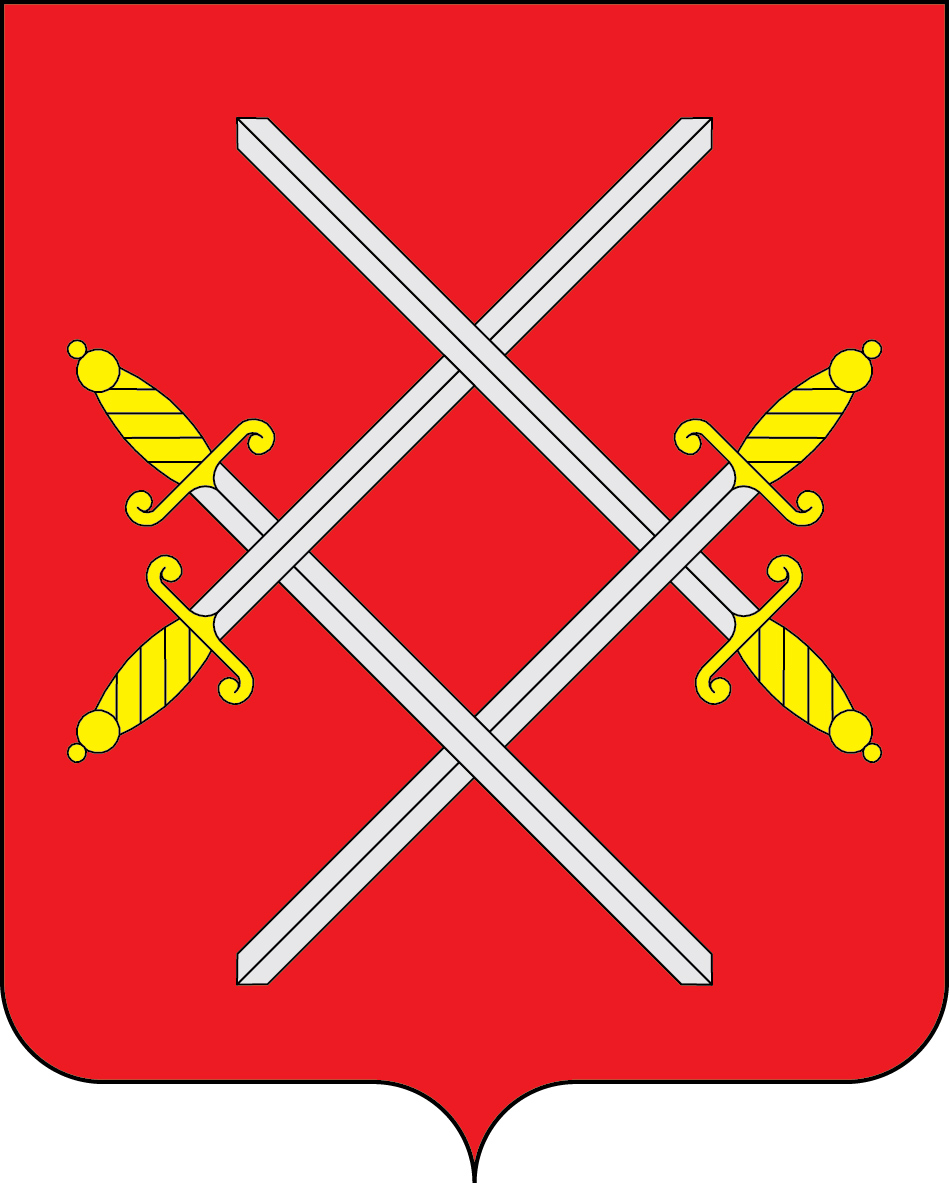 АДМИНИСТРАЦИЯ РУЗСКОГО ГОРОДСКОГО ОКРУГАМОСКОВСКОЙ ОБЛАСТИПОСТАНОВЛЕНИЕ от _____28.02.2018______ №___644__О внесении изменений в муниципальную программу "Социальная поддержка граждан Рузского городского округа"на 2018-2022 годы, утвержденную постановлением Главы Рузского городского округа от 10.11.2017 №2614В соответствии с бюджетным кодексом Российской Федерации, "Порядком разработки и реализации муниципальных программ Рузского городского округа", утвержденным постановлением Главы Рузского городского округа от 08.11.2017 года №2504 "Об утверждении Порядка разработки и реализации муниципальных программ Рузского городского округа", руководствуясь Уставом Рузского городского округа, постановляю:Муниципальную программу Рузского городского округа "Социальная поддержка граждан Рузского городского округа" на 2018 -2022 год, утвержденную постановлением Главы Рузского городского округа от 10.11.2017 №2614 "Об утверждении муниципальной программы "Социальная поддержка граждан Рузского городского округа" на 2018-2022 годы, изложить в новой редакции (прилагается).Опубликовать настоящее постановление в газете "Красное знамя" и разместить на официальном сайте Рузского городского округа в сети "Интернет".Контроль за выполнением настоящего постановления возложить на заместителя Главы администрации Рузского городского округа И.А. Шиломаеву.Заместитель Главы администрации                                                               Д.В. Шведов                                                                                                                                                               Приложение                                                                                                                                                                              к постановлению ГлавыРузского городского округа                                                                                                                                                                               от «____» ________ 2018 года№_______________          МУНИЦИПАЛЬНАЯ ПРОГРАММА "СОЦИАЛЬНАЯ ПОДДЕРЖКА ГРАЖДАН РУЗСКОГО ГОРОДСКОГО ОКРУГА"НА 2018 – 2022 ГОДЫПаспорт муниципальной программы "Социальная поддержка граждан Рузского городского округа"на 2018 – 2022 годы 2. Планируемые результаты реализации муниципальной программы "Социальная поддержка граждан Рузского городского округа"на 2018 – 2022 годы3. Общая характеристика сферы деятельности, в рамках которой реализуется муниципальная программаСоциальная поддержка граждан Рузского городского округа представляет собой систему правовых, экономических, организационных и иных мер, гарантированных отдельным категориям населения, а также социально ориентированным некоммерческим организациям района. Категории получателей, а также меры социальной поддержки определены федеральным законодательством, законами Московской области и другими нормативными правовыми актами Российской Федерации, Московской области и Рузского городского округа.Органами местного самоуправления Рузского городского округа установлен курс на постоянное совершенствование и усиление мер социальной поддержки инвалидов и участников Великой Отечественной войны, малообеспеченных граждан, детей от 7 до 15 лет, попавших в трудную жизненную ситуацию. Система социальной поддержки населения Рузского городского округа базируется на принципе адресности и добровольности. В Рузском городского округа проживает 62,8 тыс. человек, из них более 5,6 тыс. человек являются инвалидами (8,8% от общей численности населения Рузского городского округа), из которых 72% граждан - с ограниченными возможностями здоровья пенсионного возраста, 25,2% - трудоспособного возраста и 2,8% – дети. Развитие доступной среды является ключевым условием интеграции инвалидов в общество. Способность инвалидов быть независимыми экономическими субъектами, участвовать в политической, культурной и социальной жизни общества отражает уровень реализации их прав, как граждан социального государства, создает предпосылки для реализации человеческого потенциала и способствует социальному и экономическому развитию государства в целом. Максимальное использование финансовых средств, предусмотренных программой, обеспечит развитие безбарьерной среды для инвалидов и других маломобильных групп населения района. В Рузском городском округе проживает более 5000 детей в возрасте от 7 до 15 лет, подлежащих оздоровлению. Организация отдыха и оздоровления детей и подростков в Рузском городском округе осуществляется на базе загородных детских оздоровительных лагерей стационарного типа, а также лагерей с дневным пребыванием детей, создаваемых на базе муниципальных образовательных организаций.Предоставление субсидий по оплате жилищно-коммунальных услуг являются наиболее востребованными государственными услугами. Органы, осуществляющие предоставление субсидий на оплату жилья и коммунальных услуг обеспечивают перечисление дополнительных средств семьям, имеющим низкие доходы и нуждающимся в поддержке по оплате в полном объеме жилищно-коммунальных услуг. К числу граждан, имеющих в соответствии с действующим законодательством право на дополнительные выплаты, относятся многодетные матери, участники и инвалиды Великой Отечественной войны. Администрация Рузского городского округа осуществляет исполнение полномочий по предоставлению дополнительных мер социальной поддержки указанным категориям граждан из числа обратившихся. Главной задачей системы здравоохранения Московской области является организация доступной и качественной медицинской помощи населению.Одним из важнейших направлений деятельности учреждений здравоохранения Рузского городского округа является реализация мер государственной политики, направленной на содействие улучшения качества оказания медицинской помощи, снижение смертности населения, прежде всего от основных причин смерти, в том числе от туберкулёза и ДТП. Для решения поставленных задач и перечисленных направлений деятельности  необходимо создание органами местного самоуправления необходимых условий для оказания медицинской помощи населению на территории муниципального образования.В Рузском городском округе основной задачей для создания условий для оказания медицинской помощи населения является обеспечение учреждений здравоохранения высококвалифицированными медицинскими кадрами, средним медицинским персоналом, а также формирование у населения здорового образа жизни, улучшение санитарно-эпидемиологического благополучия на территории района, повышение информированности населения о вреде неблагоприятных факторов, в том числе факторов, способствующих росту смертности от туберкулёза и ДТП.Реализация настоящей программы будет способствовать созданию системы приоритетов в общественных отношениях, позволяющих создать государственный механизм поддержки выбора здорового образа жизни и сформировать высокий спрос на личное здоровье, создать предпосылки для его удовлетворения. В комплексе с другими мероприятиями, направленными на исполнение данной цели позволит стабилизировать и исполнить основные показатели здоровья населения, намеченные целевыми показателями, установленными указами Президента Российской Федерации.4. Прогноз развития ситуации в ходе реализации муниципальной программыВ процессе реализации муниципальной программы предусматривается следующее:- создание эффективной системы управления на основе четкого распределения ответственности исполнителей муниципальной программы;- осуществление контроля выполнения мероприятий муниципальной программы, корректирование индикаторных показателей, а также мероприятий муниципальной программы (при необходимости);- перераспределение объемов финансирования (при необходимости).На ход выполнения и эффективность муниципальной программы могут оказывать влияние некоторые факторы. В зависимости от этого возможны два варианта реализации муниципальной программы – планируемый (оптимистический) и пессимистический.Планируемый (оптимистический) вариант предполагает, что:- экономическая ситуация в Московской области и Рузском городском округе благоприятная; - социальная напряженность в обществе относительно низкая;- отсутствует частая сменяемость кадров в руководящих звеньях ответственных исполнителей программы. В этом случае гарантировано эффективное проведение и выполнение программных мероприятий в срок и в полном объеме, что позволит достичь поставленной программной цели. Пессимистический вариант предполагает, что: - экономическая ситуация в Московской области и Рузском городском округе неблагоприятная; - социальная напряженность в обществе повысилась;- в руководящих звеньях субъектов, исполнителей программных мероприятий частая сменяемость кадров. Наличие указанных факторов, а также дефицит финансирования, затягивание сроков реализации мероприятий, пассивность и неэффективность функционирования отдельных руководителей могут привести к тому, что отдельные мероприятия будут выполнены не полном объеме, что может привести к снижению эффективности муниципальной программы в целом.Внутренние риски:-    неэффективность организации и управления процессом реализации программных мероприятий;-    финансовые риски, связанные бюджетным дефицитом;-    низкая эффективность использования бюджетных средств;-    необоснованное перераспределение финансирования в ходе выполнения мероприятий программы;-    недостаточный профессионализм кадров;-    недостаточная координация работы в ходе реализации мероприятий программы.Варианты решения указанных проблем:-    обеспечение эффективного контроля использования бюджетных средств;-    проведение регулярной оценки результативности и эффективности реализации программных мероприятий;-    обучение кадров;-    пересмотр критериев оценки и отбора мероприятий;-    координация работы в ходе реализации мероприятий подпрограмм.5. Перечень подпрограмм муниципальной  программыВ состав муниципальной программы входят следующие подпрограммы:Подпрограмма 1. "Доступная среда"; Подпрограмма 2. "Система развития отдыха и оздоровления детей  в Рузском городском округе";  Подпрограмма 3. "Оказание помощи отдельным категориям граждан Рузского городского округа";Подпрограмма 4. "Создание условий для оказания медицинской помощи населению в пределах полномочий на территории Рузского городского округа".6. Цель муниципальной программыЦель муниципальной программы: повышение качественного уровня жизни социально незащищенных слоев населения, проживающих в Рузском городском округе.7. Обобщённая характеристика мероприятий муниципальной программы с обоснованием необходимости их осуществленияМероприятия, включённые в подпрограммы муниципальной программы, обеспечивают реализацию задач, направленных на повышение качественного уровня жизни социально незащищенных слоёв населения Рузского городского округа и достижение планируемых результатов. Так, в подпрограмме "Доступная среда", предусмотрены мероприятия по совершенствованию нормативной правовой базы, формированию паспортов доступности объектов социальной инфраструктуры Рузского городского округа в приоритетных сферах жизнедеятельности инвалидов и других маломобильных групп населения, развитию безбаръерной среды (увеличению количества муниципальных объектов, доступных для инвалидов и других маломобильных групп населения), а также увеличению расходов бюджета Рузского городского округа на мероприятия по социальной интеграции инвалидов в обществе.В подпрограмме "Система развития отдыха и оздоровления детей  в Рузском городском округе" запланированы мероприятия по увеличению количества детей в возрасте от 7 до 15 лет, охваченных отдыхом и оздоровлением, в т.ч. детей, находящихся в трудной жизненной ситуации.В подпрограмме "Оказание помощи отдельным категориям граждан Рузского городского округа" запланированы мероприятия по выплате определённым категориям граждан субсидий на оплату жилого помещения и коммунальных услуг, а также дополнительных мер социальной поддержки, гарантированных отдельным категориям населения. В подпрограмме "Создание условий для оказания медицинской помощи населению в пределах полномочий на территории Рузского городского округа" запланированы мероприятия по обеспечению полноценным питанием беременных женщин, кормящих матерей, а также детей в возрасте до трех лет, способствующие формированию здорового образа жизни и профилактике заболеваний у населения, оказанию медицинской помощи путем привлечения и развития кадрового потенциала в здравоохранении на территории Рузского городского округа, предоставления земельных участков для строительства ВОП, ФАПов, снижения смертности от туберкулеза и ДТП.8. Планируемые результаты реализации муниципальной программыРеализация программных мероприятий обеспечит социальную поддержку инвалидам, участникам Великой Отечественной войны, ветеранам боевых действий, семьям военнослужащих, погибших при выполнении служебных обязанностей, малообеспеченным гражданам, детям от 7 до 15 лет, попавшим в трудную жизненную ситуацию.Планируемые результаты реализации муниципальной программы описаны в таблице "Планируемые результаты реализации муниципальной программы  "Социальная поддержка граждан Рузского городского округа" на 2018 – 2022 годы".9. Обоснование объёма финансовых ресурсов, необходимых для реализации муниципальной программыСм. разделы подпрограмм муниципальной программы.10. Перечень мероприятий муниципальной программыСм. разделы подпрограмм муниципальной программы.11. Описание оценки влияния изменения объёмов финансированияСм. разделы подпрограмм муниципальной программы.12. Порядок взаимодействия ответственных за выполнение мероприятий муниципальных подпрограмм Контроль реализации муниципальной программы осуществляет координатор. Контроль выполнения мероприятий подпрограмм осуществляют заказчики.Исполнители мероприятий подпрограмм ежеквартально (до 10 числа месяца, следующего за отчётным) готовят отчёты по реализации мероприятий (в период действия  муниципальной программы) и предоставляют их заказчикам подпрограмм (отдел реализации социальных программ администрации Рузского городского округа, отдел субсидий администрации Рузского городского округа), согласно приложениям №9 и №11 к Порядку разработки и реализации муниципальных программ Рузского городского округа, утверждённому постановлением администрации Рузского городского округа от 08.11.2017 №2504 (далее – Порядок).13. Порядок внесения изменений в муниципальную программуВ соответствии с Порядком изменения в муниципальную программу вносятся по мере необходимости постановлением администрации Рузского городского округа.                                                                                                                                                                                                   ПОДПРОГРАММА "ДОСТУПНАЯ СРЕДА"Паспорт подпрограммы "ДОСТУПНАЯ СРЕДА"2. Методика расчета показателей эффективности реализации подпрограммы "Доступная среда"Целевой показатель 1: "Доля объектов социальной инфраструктуры, на которые сформированы паспорта доступности, среди общего количества объектов социальной инфраструктуры Рузского городского округа в приоритетных сферах жизнедеятельности инвалидов и других маломобильных групп населения" рассчитывается по формуле: 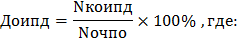 Доипд – доля объектов социальной инфраструктуры в приоритетных сферах жизнедеятельности инвалидов и других маломобильных групп населения, на которые сформированы паспорта доступности;Nкоипд - количество объектов социальной инфраструктуры в приоритетных сферах жизнедеятельности инвалидов и других маломобильных групп населения, на которые сформированы паспорта доступности;Nочпо - общая численность объектов социальной инфраструктуры в приоритетных сферах жизнедеятельности инвалидов и других маломобильных групп населения.Единица измерения – процент, %.Источником для расчета данного показателя является информация Рузского управления социальной защиты населения Министерства социального развития Московской области.Показатель государственной программы 2: "Доля доступных для инвалидов и других маломобильных групп населения муниципальных приоритетных объектов социальной, транспортной, инженерной инфраструктуры в общем количестве муниципальных приоритетных объектов, расположенных на территории Рузского городского округа" рассчитывается по формуле: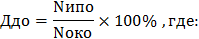 Где:Ддо – доля доступных для инвалидов и других маломобильных групп населения приоритетных объектов социальной, транспортной, инженерной инфраструктур в общем количестве приоритетных объектов в муниципальном образовании;Nипо – количество доступных для инвалидов и других маломобильных групп населения муниципальных приоритетных объектов социальной, транспортной, инженерной инфраструктур;Nоко – общее количество приоритетных объектов в муниципальном образовании.Единица измерения – процент, %.Источниками для расчета показателя являются сведения, полученные по результатам проведенной паспортизации приоритетных объектов и услуг в приоритетных сферах жизнедеятельности инвалидов и других маломобильных граждан.3. Перечень мероприятий подпрограммы "Доступная среда"______________________________________Адресный перечень объектов Рузского городского округа, на которых предусмотрены работы по реконструкции (развитию доступной среды)Адресный перечень объектов Рузского городского округа, финансирование которых предусмотрено мероприятием 2.1. подпрограммы "Доступная среда" Муниципальный заказчик: администрация Рузского городского округа (отдел реализации социальных программ)Ответственный за выполнение мероприятия: управление образования администрации Рузского городского округаАдресный перечень объектов Рузского городского округа, финансирование которых предусмотрено мероприятием 2.2. подпрограммы "Доступная среда" Муниципальный заказчик: администрация Рузского городского округа (отдел реализации социальных программ)Ответственный за выполнение мероприятия: МКУ РГО "Комитет по культуре"Адресный перечень объектов Рузского городского округа, финансирование которых предусмотрено мероприятием 2.3 подпрограммы "Доступная среда" Муниципальный заказчик: администрация Рузского городского округа (отдел реализации социальных программ)Ответственный за выполнение мероприятия: МКУ РГО "Комитет по физической культуре и спорту" Адресный перечень объектов Рузского городского округа, финансирование которых предусмотрено мероприятием 2.5. подпрограммы "Доступная среда" Муниципальный заказчик: администрация Рузского городского округа (отдел реализации социальных программ) Ответственный за выполнение мероприятия: отдел социальных коммуникаций и территориальной политики администрации РГОАдресный перечень объектов Рузского городского округа, финансирование которых предусмотрено мероприятием 2.6. подпрограммы "Доступная среда" Муниципальный заказчик: администрация Рузского городского округа (отдел реализации социальных программ) Ответственный за выполнение мероприятия: МКУ "МФЦ РГО"    Адресный перечень объектов Рузского городского округа, финансирование которых предусмотрено мероприятием 2.7. подпрограммы "Доступная среда"Муниципальный заказчик: администрация Рузского городского округа (отдел реализации социальных программ) Ответственный за выполнение мероприятия: администрация Рузского городского округаОбоснование финансовых ресурсов, необходимых для реализации мероприятий подпрограммы "Доступная среда"Приложение №2 к муниципальной       программе           ПОДПРОГРАММА"СИСТЕМА РАЗВИТИЯ ОТДЫХА И ОЗДОРОВЛЕНИЯ ДЕТЕЙ В РУЗСКОМ ГОРОДСКОМ ОКРУГЕ"1. Паспорт подпрограммы"СИСТЕМА РАЗВИТИЯ ОТДЫХА И ОЗДОРОВЛЕНИЯ ДЕТЕЙ В РУЗСКОМ ГОРОДСКОМ ОКРУГЕ " 2. Методика расчета значений показателей эффективности реализации  подпрограммы "Система развития отдыха и оздоровления детей в Рузском городском округе"Показатель: "Доля детей, охваченных отдыхом и оздоровлением, в общей численности детей в возрасте от семи до пятнадцати лет, подлежащих оздоровлению" определяется  по формуле: ЧотдДд =  ----     x 100%ЧобщГде:Дд - доля детей, охваченных отдыхом и оздоровлением;Чотд - численность детей, охваченных отдыхом и оздоровлением в текущем году;Чобщ - общая численность детей в возрасте от семи до пятнадцати лет, подлежащих оздоровлению.Единица измерения данного показателя – проценты.Источником значений показателя является годовой отчет Рузского городского округа по отдыху и оздоровлению детей.Показатель: "Доля детей, находящихся в трудной жизненной ситуации, охваченных отдыхом и оздоровлением, в общей численности детей в возрасте от семи до пятнадцати лет, находящихся в трудной жизненной ситуации, подлежащих оздоровлению" определяется по формуле:ЧотдтжсДдтжс=  ------------ x 100%Чобщтжсгде:Ддтжс - доля детей, находящихся в трудной жизненной ситуации, охваченных отдыхом и оздоровлением, в общей численности детей в возрасте от семи до пятнадцати лет, находящихся в трудной жизненной ситуации, подлежащих оздоровлению;Чотдтжс - численность детей, находящихся в трудной жизненной ситуации, охваченных отдыхом и оздоровлением;Чобщ - общая численность детей в возрасте от семи до пятнадцати лет, находящихся в трудной жизненной ситуации, подлежащих оздоровлению.Единица измерения данного показателя - проценты.Источником информации для расчета показателя являются отчёты управления образования администрации Рузского городского округа и Рузского управления социальной защиты населения Министерства социальной защиты населения Московской области по отдыху и оздоровлению детей.4. Перечень мероприятий подпрограммы"Система развития отдыха и оздоровления детей в Рузском городском округе "4. Обоснование финансовых ресурсов, необходимых для реализации мероприятий подпрограммы "Система развития отдыха и оздоровления детей в Рузском городском округе"Приложение № 3к муниципальной       программе        ПОДПРОГРАММА"ОКАЗАНИЕ ПОМОЩИ ОТДЕЛЬНЫМ КАТЕГОРИЯМ ГРАЖДАН РУЗСКОГО ГОРОДСКОГО ОКРУГА"1. Паспорт подпрограммы "ОКАЗАНИЕ ПОМОЩИ ОТДЕЛЬНЫМ КАТЕГОРИЯМ ГРАЖДАН РУЗСКОГО ГОРОДСКОГО ОКРУГА "2. Методика расчета показателей эффективности реализации подпрограммы "Оказание помощи отдельным категориям граждан Рузского городского округа"Показатель 1. "Доля участников и инвалидов Великой Отечественной войны, получивших дополнительные меры социальной поддержки из числа обратившихся и имеющих право на указанные меры социальной поддержки"                                          NкДуи = ---- x 100%                                        NочГде:Дуи – доля участников и инвалидов Великой Отечественной войны, получивших дополнительные меры социальной поддержки, имеющих право на получение дополнительных выплат;Nк – количество участников и инвалидов Великой Отечественной войны, получивших дополнительные меры социальной поддержки, из числа обратившихся и имеющих право на получение дополнительных выплат;Nоч – общее количество участников и инвалидов Великой Отечественной войны, обратившихся и имеющих право на получение дополнительных выплат.Единица измерения – проценты.Источником для расчета данного показателя является информация отдела субсидий администрации Рузского городского округа.Показатель 2. "Доля граждан, получивших жилищные субсидии на оплату жилого помещения и коммунальных услуг из числа обратившихся и имеющих право на получение указанных субсидий"                                        NкДг = ---- x 100%                                        NочГде:Дг –  доля граждан, получивших жилищные субсидии на оплату жилого помещения и коммунальных услуг из числа обратившихся и имеющих право на получение указанных субсидий;Nк – количество граждан, получивших жилищные субсидии на оплату жилого помещения и коммунальных услуг из числа обратившихся и имеющих право на получение указанных субсидий;Nоч – общее количество граждан, обратившихся за получением жилищных субсидий на оплату жилого помещения и коммунальных услуг, имеющих право на получение указанных субсидий.Единица измерения – проценты.Источником для расчета данного показателя является информация отдела субсидий администрации Рузского городского округа.3. Перечень мероприятий подпрограммы"Оказание помощи отдельным категориям граждан Рузского городского округа"4. Обоснование финансовых ресурсов, необходимых для реализации мероприятий подпрограммы"Оказание помощи отдельным категориям граждан Рузского городского округа"Приложение № 4к муниципальной       программеПОДПРОГРАММА"СОЗДАНИЕ УСЛОВИЙ ДЛЯ ОКАЗАНИЯ МЕДИЦИНСКОЙ ПОМОЩИ НАСЕЛЕНИЮ В ПРЕДЕЛАХ ПОЛНОМОЧИЙ НА ТЕРРИТОРИИ РУЗСКОГО ГОРОДСКОГО ОКРУГА"1. Паспорт подпрограммы"СОЗДАНИЕ УСЛОВИЙ ДЛЯ ОКАЗАНИЯ МЕДИЦИНСКОЙ ПОМОЩИ НАСЕЛЕНИЮ В ПРЕДЕЛАХ ПОЛНОМОЧИЙ НА ТЕРРИТОРИИ РУЗСКОГО ГОРОДСКОГО ОКРУГА"2. Перечень мероприятий подпрограммы "Создание условий для оказания медицинской помощи населению в пределах полномочий на территории Рузского городского округа"3. Обоснование финансовых ресурсов, необходимых для реализации мероприятий подпрограммы"Создание условий для оказания медицинской помощи населению в пределах полномочий на территории Рузского городского округа"Координатор муниципальной программыЗаместитель Главы администрации Рузского городского округа И.А. ШиломаеваЗаместитель Главы администрации Рузского городского округа И.А. ШиломаеваЗаместитель Главы администрации Рузского городского округа И.А. ШиломаеваЗаместитель Главы администрации Рузского городского округа И.А. ШиломаеваЗаместитель Главы администрации Рузского городского округа И.А. ШиломаеваЗаместитель Главы администрации Рузского городского округа И.А. ШиломаеваМуниципальный заказчик муниципальной программыАдминистрация Рузского городского округа (отдел реализации социальных программ администрации Рузского городского округа, отдел субсидий администрации Рузского городского округа)Администрация Рузского городского округа (отдел реализации социальных программ администрации Рузского городского округа, отдел субсидий администрации Рузского городского округа)Администрация Рузского городского округа (отдел реализации социальных программ администрации Рузского городского округа, отдел субсидий администрации Рузского городского округа)Администрация Рузского городского округа (отдел реализации социальных программ администрации Рузского городского округа, отдел субсидий администрации Рузского городского округа)Администрация Рузского городского округа (отдел реализации социальных программ администрации Рузского городского округа, отдел субсидий администрации Рузского городского округа)Администрация Рузского городского округа (отдел реализации социальных программ администрации Рузского городского округа, отдел субсидий администрации Рузского городского округа)Цель муниципальной программыПовышение качественного уровня жизни социально незащищенных слоёв населения, проживающих в Рузском городском округе. Повышение качественного уровня жизни социально незащищенных слоёв населения, проживающих в Рузском городском округе. Повышение качественного уровня жизни социально незащищенных слоёв населения, проживающих в Рузском городском округе. Повышение качественного уровня жизни социально незащищенных слоёв населения, проживающих в Рузском городском округе. Повышение качественного уровня жизни социально незащищенных слоёв населения, проживающих в Рузском городском округе. Повышение качественного уровня жизни социально незащищенных слоёв населения, проживающих в Рузском городском округе. Перечень подпрограмм1. "Доступная среда" (приложение №1); 2. "Система развития отдыха и оздоровления детей в Рузском городском округе" (приложение №2);  3. "Оказание помощи отдельным категориям граждан Рузского городского округа" (приложение №3);4. "Создание условий для оказания медицинской помощи населению в пределах полномочий на территории Рузского городского округа" (приложение №4).1. "Доступная среда" (приложение №1); 2. "Система развития отдыха и оздоровления детей в Рузском городском округе" (приложение №2);  3. "Оказание помощи отдельным категориям граждан Рузского городского округа" (приложение №3);4. "Создание условий для оказания медицинской помощи населению в пределах полномочий на территории Рузского городского округа" (приложение №4).1. "Доступная среда" (приложение №1); 2. "Система развития отдыха и оздоровления детей в Рузском городском округе" (приложение №2);  3. "Оказание помощи отдельным категориям граждан Рузского городского округа" (приложение №3);4. "Создание условий для оказания медицинской помощи населению в пределах полномочий на территории Рузского городского округа" (приложение №4).1. "Доступная среда" (приложение №1); 2. "Система развития отдыха и оздоровления детей в Рузском городском округе" (приложение №2);  3. "Оказание помощи отдельным категориям граждан Рузского городского округа" (приложение №3);4. "Создание условий для оказания медицинской помощи населению в пределах полномочий на территории Рузского городского округа" (приложение №4).1. "Доступная среда" (приложение №1); 2. "Система развития отдыха и оздоровления детей в Рузском городском округе" (приложение №2);  3. "Оказание помощи отдельным категориям граждан Рузского городского округа" (приложение №3);4. "Создание условий для оказания медицинской помощи населению в пределах полномочий на территории Рузского городского округа" (приложение №4).1. "Доступная среда" (приложение №1); 2. "Система развития отдыха и оздоровления детей в Рузском городском округе" (приложение №2);  3. "Оказание помощи отдельным категориям граждан Рузского городского округа" (приложение №3);4. "Создание условий для оказания медицинской помощи населению в пределах полномочий на территории Рузского городского округа" (приложение №4).Источники финансирования муниципальной программы,в том числе по годам:Расходы (тыс. рублей)Расходы (тыс. рублей)Расходы (тыс. рублей)Расходы (тыс. рублей)Расходы (тыс. рублей)Расходы (тыс. рублей)Источники финансирования муниципальной программы,в том числе по годам:Всего2018 год2019 год2020 год2021 год2022 годСредства бюджета Рузского городского округа60455,012855,011900,011900,011900,011900,0Средства бюджета Московской области404161,775858,778858,082526,083140,083779,0Средства федерального бюджета210,9210,90000Внебюджетные источники5500,01100,01100,01100,01100,01100,0Всего, в том числе по годам:470327,690024,691858,095526,096140,096779,0№ п/пПланируемые результаты реализации муниципальной программыТиппоказателяЕдиница измеренияБазовое значение на начало реализации программыПланируемое значение по годам реализацииПланируемое значение по годам реализацииПланируемое значение по годам реализацииПланируемое значение по годам реализацииПланируемое значение по годам реализацииПланируемое значение по годам реализацииПланируемое значение по годам реализацииПланируемое значение по годам реализацииНомер основного мероприятия в перечне мероприятий программы (подпрограммы)№ п/пПланируемые результаты реализации муниципальной программыТиппоказателяЕдиница измеренияБазовое значение на начало реализации программы2018 год2019 год2020 год2020 год2021 год2021 год2022 год2022 годНомер основного мероприятия в перечне мероприятий программы (подпрограммы)126789101011111212131.Подпрограмма 1. "Доступная среда"Подпрограмма 1. "Доступная среда"Подпрограмма 1. "Доступная среда"Подпрограмма 1. "Доступная среда"Подпрограмма 1. "Доступная среда"Подпрограмма 1. "Доступная среда"Подпрограмма 1. "Доступная среда"Подпрограмма 1. "Доступная среда"Подпрограмма 1. "Доступная среда"Подпрограмма 1. "Доступная среда"Подпрограмма 1. "Доступная среда"Подпрограмма 1. "Доступная среда"Подпрограмма 1. "Доступная среда"1.1.Доля объектов социальной инфраструктуры, на которые сформированы паспорта доступности от общего количества объектов социальной инфраструктуры в приоритетных сферах жизнедеятельности инвалидов и других маломобильных групп населения района.Целевой показательпроцент100100100100100100100100100Основное мероприятия 11.2.Доля доступных для инвалидов и других маломобильных групп населения муниципальных приоритетных объектов социальной, транспортной, инженерной инфраструктуры в общем количестве муниципальных приоритетных объектов, расположенных на территории Рузского муниципального района, %Показатель Государственной программы Московской областипроцент556466,168,268,268,268,268,268,2Основное мероприя тия 22.Подпрограмма 2. "Система развития отдыха и оздоровления детей  в Рузском городском округе"Подпрограмма 2. "Система развития отдыха и оздоровления детей  в Рузском городском округе"Подпрограмма 2. "Система развития отдыха и оздоровления детей  в Рузском городском округе"Подпрограмма 2. "Система развития отдыха и оздоровления детей  в Рузском городском округе"Подпрограмма 2. "Система развития отдыха и оздоровления детей  в Рузском городском округе"Подпрограмма 2. "Система развития отдыха и оздоровления детей  в Рузском городском округе"Подпрограмма 2. "Система развития отдыха и оздоровления детей  в Рузском городском округе"Подпрограмма 2. "Система развития отдыха и оздоровления детей  в Рузском городском округе"Подпрограмма 2. "Система развития отдыха и оздоровления детей  в Рузском городском округе"Подпрограмма 2. "Система развития отдыха и оздоровления детей  в Рузском городском округе"Подпрограмма 2. "Система развития отдыха и оздоровления детей  в Рузском городском округе"Подпрограмма 2. "Система развития отдыха и оздоровления детей  в Рузском городском округе"Подпрограмма 2. "Система развития отдыха и оздоровления детей  в Рузском городском округе"2.1.Доля детей, охваченных отдыхом и оздоровлением, в общей численности детей в возрасте от семи до пятнадцати лет, подлежащих оздоровлениюПриоритетный показатель Государственной программы Московской областипроцент57,558,559,560,560,561,561,562,562,5Основное мероприятия 22.2.Доля детей, находящихся в трудной жизненной ситуации, охваченных отдыхом и оздоровлением, в общей численности детей в возрасте от семи до пятнадцати лет, находящихся в трудной жизненной ситуации, подлежащих оздоровлениюПриоритетный показатель Государственной программы Московской областипроцент55,655,6555,755,855,855,955,956,056,0Основное мероприятия 23.Подпрограмма 3. "Оказание помощи отдельным категориям граждан Рузского городского округа "Подпрограмма 3. "Оказание помощи отдельным категориям граждан Рузского городского округа "Подпрограмма 3. "Оказание помощи отдельным категориям граждан Рузского городского округа "Подпрограмма 3. "Оказание помощи отдельным категориям граждан Рузского городского округа "Подпрограмма 3. "Оказание помощи отдельным категориям граждан Рузского городского округа "Подпрограмма 3. "Оказание помощи отдельным категориям граждан Рузского городского округа "Подпрограмма 3. "Оказание помощи отдельным категориям граждан Рузского городского округа "Подпрограмма 3. "Оказание помощи отдельным категориям граждан Рузского городского округа "Подпрограмма 3. "Оказание помощи отдельным категориям граждан Рузского городского округа "Подпрограмма 3. "Оказание помощи отдельным категориям граждан Рузского городского округа "Подпрограмма 3. "Оказание помощи отдельным категориям граждан Рузского городского округа "Подпрограмма 3. "Оказание помощи отдельным категориям граждан Рузского городского округа "Подпрограмма 3. "Оказание помощи отдельным категориям граждан Рузского городского округа "3.1.Доля участников и инвалидов Великой Отечественной войны, получивших дополнительные меры социальной поддержки из числа обратившихся и имеющих право на указанные меры социальной поддержки.Показатель муниципальной программыпроцент100100100100100100100100100Основное мероприятие 13.2.Доля граждан, получивших субсидии на оплату жилого помещения и коммунальных услуг из числа обратившихся и имеющих право на получение указанных субсидий.Показатель муниципальной программыпроцент100100100100100100100100100Основное мероприятие 24. Подпрограмма  4.  "Создание условий для оказания медицинской помощи населению в пределах полномочий на территории Рузского городского округа "  Подпрограмма  4.  "Создание условий для оказания медицинской помощи населению в пределах полномочий на территории Рузского городского округа "  Подпрограмма  4.  "Создание условий для оказания медицинской помощи населению в пределах полномочий на территории Рузского городского округа "  Подпрограмма  4.  "Создание условий для оказания медицинской помощи населению в пределах полномочий на территории Рузского городского округа "  Подпрограмма  4.  "Создание условий для оказания медицинской помощи населению в пределах полномочий на территории Рузского городского округа "  Подпрограмма  4.  "Создание условий для оказания медицинской помощи населению в пределах полномочий на территории Рузского городского округа "  Подпрограмма  4.  "Создание условий для оказания медицинской помощи населению в пределах полномочий на территории Рузского городского округа "  Подпрограмма  4.  "Создание условий для оказания медицинской помощи населению в пределах полномочий на территории Рузского городского округа "  Подпрограмма  4.  "Создание условий для оказания медицинской помощи населению в пределах полномочий на территории Рузского городского округа "  Подпрограмма  4.  "Создание условий для оказания медицинской помощи населению в пределах полномочий на территории Рузского городского округа "  Подпрограмма  4.  "Создание условий для оказания медицинской помощи населению в пределах полномочий на территории Рузского городского округа "  Подпрограмма  4.  "Создание условий для оказания медицинской помощи населению в пределах полномочий на территории Рузского городского округа "  Подпрограмма  4.  "Создание условий для оказания медицинской помощи населению в пределах полномочий на территории Рузского городского округа " 4.1.Ввод в эксплуатацию фельдшерско-акушерских пунктов.Показатель Государственной программы Московской областиединиц20000000Основное мероприятие 1Основное мероприятие 14.2.Открытие офисов врачей общей практики.Показатель Государственной программы Московской областиединиц00000000Основное мероприятие 2Основное мероприятие 24.3.Доля взрослого населения муниципального образования, прошедшего диспансеризацию от общего числа взрослого населения.Приоритетный целевой показатель%2121212121212121Основное мероприятие 3Основное мероприятие 34.4.Доля населения, которому проведены профилактические осмотры на туберкулёз.Показатель муниципальной программы%67,272,074,074,075,075,075,175,2Основное мероприятие 4Основное мероприятие 44.5.Смертность от туберкулёза.Показатель Государственной программы Московской областислучаев на 100 тыс. человек7,67,57,47,47,27,27,06,7Основное мероприятие 4Основное мероприятие 44.6.Смертность от ДТП.Показатель Государственной программы Московской областислучаев на 100 тыс. человек8,58,58,58,58,58,58,58,5Основное мероприятие 4Основное мероприятие 44.7.Доля медицинских работников государственных учреждений здравоохранения муниципального образования, обеспеченных жилыми помещениями.Показатель муниципальной программы%100100100100100100100100Основное мероприятие 5Основное мероприятие 54.8.Достижение обеспечения 100% обратившихся за полноценным питанием беременных женщин, кормящих матерей, а также детей в возрасте до трех лет.Показатель муниципальной программы%100100100100100100100100Основное мероприятие 6Основное мероприятие 6Приложение № 1к муниципальной программеМуниципальный заказчик подпрограммыАдминистрация Рузского городского округа (отдел реализации социальных программ)Администрация Рузского городского округа (отдел реализации социальных программ)Администрация Рузского городского округа (отдел реализации социальных программ)Администрация Рузского городского округа (отдел реализации социальных программ)Администрация Рузского городского округа (отдел реализации социальных программ)Администрация Рузского городского округа (отдел реализации социальных программ)Администрация Рузского городского округа (отдел реализации социальных программ)Администрация Рузского городского округа (отдел реализации социальных программ)Источники финансирования подпрограммы по годам реализации и главным распорядителям бюджетных средств, в том числе по годам:Наименование подпрограммы"Доступная среда"Главные распорядители бюджетных средств:Источники финансированияРасходы (тыс. рублей)Расходы (тыс. рублей)Расходы (тыс. рублей)Расходы (тыс. рублей)Расходы (тыс. рублей)Расходы (тыс. рублей)Источники финансирования подпрограммы по годам реализации и главным распорядителям бюджетных средств, в том числе по годам:Наименование подпрограммы"Доступная среда"Главные распорядители бюджетных средств:Источники финансирования2018 год2019 год2020 год2021 год2022 годИтого:Источники финансирования подпрограммы по годам реализации и главным распорядителям бюджетных средств, в том числе по годам:Наименование подпрограммы"Доступная среда"Администрация  РГО, управление образования администрации РГО, МКУ РГО "Комитет по культуре", МКУ РГО "Комитет по физической культуре и спорту". Всего,в том числе (тыс. рублей)6145,64800,04800,04800,04800,025345,6Источники финансирования подпрограммы по годам реализации и главным распорядителям бюджетных средств, в том числе по годам:Наименование подпрограммы"Доступная среда"Администрация  РГО, управление образования администрации РГО, МКУ РГО "Комитет по культуре", МКУ РГО "Комитет по физической культуре и спорту". Средства бюджета Рузского городского округа5755,04800,04800,04800,04800,024955,0Источники финансирования подпрограммы по годам реализации и главным распорядителям бюджетных средств, в том числе по годам:Наименование подпрограммы"Доступная среда"Администрация  РГО, управление образования администрации РГО, МКУ РГО "Комитет по культуре", МКУ РГО "Комитет по физической культуре и спорту". Средства федерального бюджета210,90,00,00,00,0210,9Источники финансирования подпрограммы по годам реализации и главным распорядителям бюджетных средств, в том числе по годам:Наименование подпрограммы"Доступная среда"Администрация  РГО, управление образования администрации РГО, МКУ РГО "Комитет по культуре", МКУ РГО "Комитет по физической культуре и спорту". Средства бюджета Московской области179,70,00,00,00,0179,7Источники финансирования подпрограммы по годам реализации и главным распорядителям бюджетных средств, в том числе по годам:Наименование подпрограммы"Доступная среда"Администрация  РГО, управление образования администрации РГО, МКУ РГО "Комитет по культуре", МКУ РГО "Комитет по физической культуре и спорту". Внебюджетные источники0,00,00,00,00,00,0№ п/пМероприятие подпрограммыСроки исполнения мероприятийИсточники финансированияОбъем финансирования мероприятия в году, предшествующему году начала реализации программы 2017 году (тыс. руб.) Всего (тыс. руб.)Объем финансирования по годам (тыс. руб.)Объем финансирования по годам (тыс. руб.)Объем финансирования по годам (тыс. руб.)Объем финансирования по годам (тыс. руб.)Объем финансирования по годам (тыс. руб.)Ответственный за выполнение мероприятия программыРезультаты выполнения мероприятий подпрограммы№ п/пМероприятие подпрограммыСроки исполнения мероприятийИсточники финансированияОбъем финансирования мероприятия в году, предшествующему году начала реализации программы 2017 году (тыс. руб.) Всего (тыс. руб.)2018 год2019год2020 год2021 год2022годОтветственный за выполнение мероприятия программыРезультаты выполнения мероприятий подпрограммы123456789101112131.Основное мероприятие 1Совершенствование нормативной правовой и организационной основы формирования доступной среды жизнедеятельности инвалидов и других маломобильных групп населения на территории Рузского городского округа.2018 г.-2022 г.-0,00,00,00,00,00,00,01.1.Мероприятие 1.1 Совершенствование нормативной правовой базы.2018 г.-2022 г.-0,00,00,00,00,00,00,0Структурные подразделения администрации РГО (инициаторы проектов), отдел правового обеспечения администрации РГОПринятие нормативных правовых актов по обеспечению доступной среды1.2.Мероприятие 1.2 Участие в формировании карты доступности Московской области.2018 г.-2022 г.-0,00,00,00,00,00,00,0Рузское управление социальной защиты населения Министерства социального развития МО, структурные подразделения администрации РГОИнтерактивная карта доступности объектов РГО на сайте Министерства социального развития МО1.3.Мероприятие 1.3Изучение социальных потребностей инвалидов, в том числе семей, имеющих детей-инвалидов, анализ полученных результатов.2018 г.-2022 г.-0,00,00,00,00,00,00,0Рузское управление социальной защиты населения Министерства социального развития МОВыявление социальных потребностей инвалидов, в том числе семей, имеющих детей-инвалидов и организация  соответствующей помощи1.4.Мероприятие 1.4Обеспечение деятельности Координационного совета по делам инвалидов при администрации Рузского городского округа.2018 г.-2022 г.-0,00,00,00,00,00,00,0Заместитель Главы администрации РГО (по социальным вопросам), члены Координационного советаПринятие решений и проведение соответствующей работы по итогам заседаний.2.Основное мероприятие 2Повышение уровня доступности приоритетных объектов и услуг в приоритетных сферах жизнедеятельности инвалидов и других маломобильных групп населения в Рузском городском округе.2018 г.-2022 г.Итого3344,625345,66145,64800,04800,04800,04800,02.Основное мероприятие 2Повышение уровня доступности приоритетных объектов и услуг в приоритетных сферах жизнедеятельности инвалидов и других маломобильных групп населения в Рузском городском округе.2018 г.-2022 г.Средства бюджета Рузского городского округа3344,624955,05755,04800,04800,04800,04800,02.Основное мероприятие 2Повышение уровня доступности приоритетных объектов и услуг в приоритетных сферах жизнедеятельности инвалидов и других маломобильных групп населения в Рузском городском округе.2018 г.-2022 г.Средства бюджета Московской области0,0179,7179,70.00,00,00,02.Основное мероприятие 2Повышение уровня доступности приоритетных объектов и услуг в приоритетных сферах жизнедеятельности инвалидов и других маломобильных групп населения в Рузском городском округе.2018 г.-2022 г.Средства федерального бюджета0,0210,9210,90,00,00,00,02.1.Мероприятие 2.1Формирование сети общеобразовательных организаций, в которых созданы условия для инклюзивного образования детей-инвалидов. 2018 г.-2022 г.Итого2700,013500,02700,02700,02700,02700,02700,0Управление образования администрации РГООснащение оборудованием  образовательных организаций для беспрепятственного доступа инвалидов и других маломобильных групп 2.1.Мероприятие 2.1Формирование сети общеобразовательных организаций, в которых созданы условия для инклюзивного образования детей-инвалидов. 2018 г.-2022 г.Средства бюджета Рузского городского округа2700,013500,02700,02700,02700,02700,02700,02.1.1.Мероприятие 2.1.1Оснащение специальным, в том числе учебным, реабилитационным оборудованием для организации коррекционной работы и обучения детей-инвалидов.2018 г.-2022 г.Итого0,00,00,00,00,00,00,0Управление образования администрации РГООснащение оборудованием образовательных организаций для беспрепятственного доступа инвалидов и других маломобильных групп 2.1.1.Мероприятие 2.1.1Оснащение специальным, в том числе учебным, реабилитационным оборудованием для организации коррекционной работы и обучения детей-инвалидов.2018 г.-2022 г.Средства бюджета Рузского городского округа0,00,00,00,00,00,00,02.1.2.Мероприятие 2.1.2Создание в муниципальных общеобразовательных организациях условий для инклюзивного образования детей-инвалидов, предусматривающих универсальную безбарьерную среду.2018 г.-2022 г.Итого2700,013500,02700,02700,02700,02700,02700,0Управление образования администрации РГОСоздание в муниципальных общеобразовательных организациях условий для инклюзивного образования детей-инвалидов, предусматривающих универсальную безбарьерную среду2.1.2.Мероприятие 2.1.2Создание в муниципальных общеобразовательных организациях условий для инклюзивного образования детей-инвалидов, предусматривающих универсальную безбарьерную среду.2018 г.-2022 г.Средства бюджета Рузского городского округа2700,013500,02700,02700,02700,02700,02700,02.2.Мероприятие 2.2Создание безбарьерной среды в муниципальных учреждениях культуры и дополнительного образования детей.2018 г.-2022 г.Итого300,06890,61690,61300,01300,01300,01300,0МКУ РГО "Комитет по культуре"Установка оборудования в учреждениях культуры для беспрепятственного доступа инвалидов и других маломобильных групп2.2.Мероприятие 2.2Создание безбарьерной среды в муниципальных учреждениях культуры и дополнительного образования детей.2018 г.-2022 г.Средства бюджета Рузского городского округа300,06500,01300,01300,01300,01300,01300,02.2.Мероприятие 2.2Создание безбарьерной среды в муниципальных учреждениях культуры и дополнительного образования детей.2018 г.-2022 г.Средства бюджета Московской области0,0176,7176,70,00,00,00,02.2.Мероприятие 2.2Создание безбарьерной среды в муниципальных учреждениях культуры и дополнительного образования детей.2018 г.-2022 г.Средства федерального бюджета0,0210,9210,90,00,00,00,02.3.Мероприятие 2.3Создание безбарьерной среды в муниципальных учреждениях физической культуры и спорта.2018 г.-2022 г.Итого0,01500,0300,0300,0300,0300,0300,0МКУ РГО "Комитет по физической культуре и спорту"Установка оборудования в учреждениях физической культуры для беспрепятственного доступа инвалидов и других маломобильных групп2.3.Мероприятие 2.3Создание безбарьерной среды в муниципальных учреждениях физической культуры и спорта.2018 г.-2022 г.Средства бюджета Рузского городского округа0,01500,0300,0300,0300,0300,0300,02.4.Мероприятие 2.4Создание безбарьерной среды в здании администрации Рузского городского округа и на прилегающей к зданию территории.2018 г.-2022 г.Итого509,00,00,00,00,00,00,0Управление делами администрации РГООбеспечение доступной среды  для инвалидов и других маломобиль-ных групп населения в здании администра-ции РГО и на прилегающей  территории 2.4.Мероприятие 2.4Создание безбарьерной среды в здании администрации Рузского городского округа и на прилегающей к зданию территории.2018 г.-2022 г.Средства бюджета Рузского городского округа509,00,00,00,00,00,00,02.5.Мероприятие 2.5Создание безбарьерной среды в помещении Рузской общественной организации инвалидов ВОИ.2018 г.-2022 г.Итого0,0500,0500,00,00,00,00,0Отдел социальных коммуникаций и территориальной политики РГОУстановка оборудования в помещении Рузского общества инвалидов для беспрепятственного доступа инвалидов.2.5.Мероприятие 2.5Создание безбарьерной среды в помещении Рузской общественной организации инвалидов ВОИ.2018 г.-2022 г.Средства бюджета Рузского городского округа0,0500,0500,00,00,00,00,02.6.Мероприятие 2.6Создание безбарьерной среды в МКУ "МФЦ РГО".2018 г.-2022 г.Итого397,02500,0500,0500,0500,0500,0500,0МКУ "МФЦ РГО".Обеспечение доступной среды для инвалидов и других маломобиль-ных групп населения в МКУ "МФЦ РГО"2.6.Мероприятие 2.6Создание безбарьерной среды в МКУ "МФЦ РГО".2018 г.-2022 г.Средства бюджета Рузского городского округа397,02500,0500,0500,0500,0500,0500,02.7.Мероприятие 2.7.Оснащение специальным оборудованием для беспрепятственного доступа инвалидов и маломобильных групп населения на избирательные участки.2018 г.Итого0,0455,0455,00,00,00,00,0Администрация  РГООбеспечение доступной среды для инвалидов и других маломобиль-ных групп населения на избирательных участках РГО.2.7.Мероприятие 2.7.Оснащение специальным оборудованием для беспрепятственного доступа инвалидов и маломобильных групп населения на избирательные участки.2018 г.Средства бюджета Рузского городского округа0,0455,0455,00,00,00,00,03.Основное мероприятие 3 Совершенствование системы социальной интеграции инвалидов в обществе.2018 г.-2022 г.Итого630,20,00,00,00,00,00,03.Основное мероприятие 3 Совершенствование системы социальной интеграции инвалидов в обществе.2018 г.-2022 г.Средства бюджета Рузского городского округа630,20,00,00,00,00,00,03.Основное мероприятие 3 Совершенствование системы социальной интеграции инвалидов в обществе.2018 г.-2022 г.Средства бюджета Московской области0,00,00,00,00,00,00,03.Основное мероприятие 3 Совершенствование системы социальной интеграции инвалидов в обществе.2018 г.-2022 г.Средства федерального бюджета0,00,00,00,00,00,00,03.1.Мероприятие 3.1Развитие информационно-библиотечных услуг, формирование специализированных фондов литературы на различных носителях для инвалидов.2018 г.-2022 г.Итого10,00,00,00,00,00,00,0МКУ РГО "Комитет по культуре"Поставка в библиотеки литературы на различных носителях3.1.Мероприятие 3.1Развитие информационно-библиотечных услуг, формирование специализированных фондов литературы на различных носителях для инвалидов.2018 г.-2022 г.Средства бюджета Рузского городского округа10,00,00,00,00,00,00,03.2.Мероприятие 3.2Создание материально-технической базы для занятий физической культурой инвалидов и маломобильных групп населения.2018 г.-2022 г.Итого110,00,00,00,00,00,00,0МКУ РГО "Комитет по физической культуре и спорту"Участие спортсменов - инвалидов в областных соревнованиях 3.2.Мероприятие 3.2Создание материально-технической базы для занятий физической культурой инвалидов и маломобильных групп населения.2018 г.-2022 г.Средства бюджета Рузского городского округа110,00,00,00,00,00,00,03.3.Мероприятие 3.3Обеспечение участия    спортсменов-инвалидов в областных соревнованиях.2018 г.-2022 г.Итого50,00,00,00,00,00,00,0МКУ РГО "Комитет по физической культуре и спорту"Проведение мероприятий (не менее 4 ежегодно)3.3.Мероприятие 3.3Обеспечение участия    спортсменов-инвалидов в областных соревнованиях.2018 г.-2022 г.Средства бюджета Рузского городского округа50,00,00,00,00,00,00,03.4.Мероприятие 3.4Проведение  физкультурно-оздоровительных
и спортивных мероприятий с инвалидами. 2018 г.-2022 г.Итого62,00,00,00,00,00,00,0МКУ РГО "Комитет по физической культуре и спорту"Проведение мероприятий (не менее 6 ежегодно)3.4.Мероприятие 3.4Проведение  физкультурно-оздоровительных
и спортивных мероприятий с инвалидами. 2018 г.-2022 г.Средства бюджета Рузского городского округа62,00,00,00,00,00,00,03.5.Мероприятие 3.5Организация и проведение мероприятий, посвященных Международному дню инвалидов.2018 г.-2022 г.Итого50,00,00,00,00,00,00,03.5.Мероприятие 3.5Организация и проведение мероприятий, посвященных Международному дню инвалидов.2018 г.-2022 г.Средства бюджета Рузского городского округа50,00,00,00,00,00,00,0МКУ РГО "Комитет по культуре"Проведение мероприятияИТОГО:ИТОГО:ИТОГО:Итого3974,825945,66145,64800,04800,04800,04800,0ИТОГО:ИТОГО:ИТОГО:Средства бюджета Рузского городского округа3974,824955,05755,04800,04800,04800,04800,0ИТОГО:ИТОГО:ИТОГО:Средства бюджета Московской области0179,7179,70,00,00,00,0ИТОГО:ИТОГО:ИТОГО:Средства федерального бюджета0,0210,9210,90,00,00,00,0№ п/пАдрес объекта (Наименование объекта)Период строительства/реконструкции/капитального ремонтаПредельная стоимость объекта, тыс. рублейПрофинансировано на 01.01.2017 г., тыс. рублейИсточники финансированияФинансирование, тыс. рублейФинансирование, тыс. рублейФинансирование, тыс. рублейФинансирование, тыс. рублейФинансирование, тыс. рублейФинансирование, тыс. рублей№ п/пАдрес объекта (Наименование объекта)Период строительства/реконструкции/капитального ремонтаПредельная стоимость объекта, тыс. рублейПрофинансировано на 01.01.2017 г., тыс. рублейИсточники финансированияВсего2018 год2019 год2020 год2021 год2022 год12356789101112131.МАОО "СОШ №3 г.Рузы"2018 г.9000Итого90090000001.МАОО "СОШ №3 г.Рузы"2018 г.9000Средства бюджета Рузского городского округа90090000002.МБОУ "Колюбакинская СОШ"2018 г.9000Итого90090000002.МБОУ "Колюбакинская СОШ"2018 г.9000Средства бюджета Рузского городского округа90090000003.МБОУ "Тучковская СОШ №1"2018 г.9000Итого90090000003.МБОУ "Тучковская СОШ №1"2018 г.9000Средства бюджета Рузского городского округа90090000004.МБОУ "Нововолковская ООШ"2019 г.9000Итого90009000004.МБОУ "Нововолковская ООШ"2019 г.9000Средства бюджета Рузского городского округа90009000005.МБОУ "Кожинская СОШ"2019 г.9000Итого90009000005.МБОУ "Кожинская СОШ"2019 г.9000Средства бюджета Рузского городского округа90009000006.МБОУ "Беляногорская СОШ"2019 г.9000Итого90009000006.МБОУ "Беляногорская СОШ"2019 г.9000Средства бюджета Рузского городского округа90009000007.МБОУ "Лидинская ООШ"2020 г.9000Итого90000900007.МБОУ "Лидинская ООШ"2020 г.9000Средства бюджета Рузского городского округа90000900008.МБОУ "Тучковская специальная (коррекционная) общеобразовательная школа-интернат VIII вида"2020 г.9000Итого90000900008.МБОУ "Тучковская специальная (коррекционная) общеобразовательная школа-интернат VIII вида"2020 г.9000Средства бюджета Рузского городского округа90000900009.МБОУ "Тучковская СОШ №2"2020 г.9000Итого90000900009.МБОУ "Тучковская СОШ №2"2020 г.9000Средства бюджета Рузского городского округа900009000010.МАДОУ "Детский сад №40"2021 г.9000Итого900000900010.МАДОУ "Детский сад №40"2021 г.9000Средства бюджета Рузского городского округа900000900011.МБДОУ "Детский сад №19"2021 г.9000Итого900000900011.МБДОУ "Детский сад №19"2021 г.9000Средства бюджета Рузского городского округа900000900012.МБДОУ "Детский сад № 29"2021 г.9000Итого900000900012.МБДОУ "Детский сад № 29"2021 г.9000Средства бюджета Рузского городского округа900000900013.МБОУ "Тучковская СОШ №4"2022 г.9000Итого900000090013.МБОУ "Тучковская СОШ №4"2022 г.9000Средства бюджета Рузского городского округа900000090014.МБДОУ "Детский сад №26"2022 г.9000Итого900000090014.МБДОУ "Детский сад №26"2022 г.9000Средства бюджета Рузского городского округа900000090015.МБДОУ "Детский сад №33"2022 г.9000Итого900000090015.МБДОУ "Детский сад №33"2022 г.9000Средства бюджета Рузского городского округа9000000900Всего по мероприятию:Всего по мероприятию:Всего:1350027002700270027002700Средства бюджета Рузского городского округа1350027002700270027002700№ п/пАдрес объекта (Наименование объекта)Период строительства/реконструкции/капитального ремонтаПредельная стоимость объекта, тыс. рублейПрофинансировано на 01.01.2017 г. тыс. рублейИсточники финансированияФинансирование, тыс. рублейФинансирование, тыс. рублейФинансирование, тыс. рублейФинансирование, тыс. рублейФинансирование, тыс. рублейФинансирование, тыс. рублей№ п/пАдрес объекта (Наименование объекта)Период строительства/реконструкции/капитального ремонтаПредельная стоимость объекта, тыс. рублейПрофинансировано на 01.01.2017 г. тыс. рублейИсточники финансированияВсего2018 год2019 год2020 год2021 год2019 год12356789101112131.МБУК с/п Волковское2018 г.2020 г.410,60,0Итого410,6187,60,0223,00,00,01.МБУК с/п Волковское2018 г.2020 г.410,60,0Средства бюджета Рузского городского округа279,356,30,0223,00,00,01.МБУК с/п Волковское2018 г.2020 г.410,60,0Средства бюджета Московской области60,460,40,00,00,00,01.МБУК с/п Волковское2018 г.2020 г.410,60,0Средства федерального бюджета70,970,90,00,00,00,02.МБУК п. Тучково Рузского г.о. "ЦКиИ"2018 г.370,40,0Итого370,4370,40,00,00,00,02.МБУК п. Тучково Рузского г.о. "ЦКиИ"2018 г.370,40,0Средства бюджета Рузского городского округа111,1111,10,00,00,00,02.МБУК п. Тучково Рузского г.о. "ЦКиИ"2018 г.370,40,0Средства бюджета Московской области119,3119,30,00,00,00,02.МБУК п. Тучково Рузского г.о. "ЦКиИ"2018 г.370,40,0Средства федерального бюджета140,0140,00,00,00,00,03.СК п. Колюбакино2018 г.2019 г.2020 г.993,00,0Итого993,0300,0533,0160,00,00,03.СК п. Колюбакино2018 г.2019 г.2020 г.993,00,0Средства бюджета Рузского городского округа993,0300,0533,0160,00,00,04.МБУК РГО "РРМБ"2018 г.832,60,0Итого832,6832,60,00,00,00,04.МБУК РГО "РРМБ"2018 г.832,60,0Средства бюджета Рузского городского округа832,6832,60,00,00,00,05.СК д. Орешки2019 г.2020 г.334,00,0Итого334,00,0174,0160,00,00,05.СК д. Орешки2019 г.2020 г.334,00,0Средства бюджета Рузского городского округа334,00,0174,0160,00,00,06.СК п. Беляная гора2019 г.539,00,0Итого0,00,0539,00,00,00,06.СК п. Беляная гора2019 г.539,00,0Средства бюджета Рузского городского округа0,00,0539,00,00,00,07.СК д. Барынино2019 г.2022 г.214,00,0Итого214,00,054,00,00,0160,07.СК д. Барынино2019 г.2022 г.214,00,0Средства бюджета Рузского городского округа214,00,054,00,00,0160,08.МБОУ ДО ДХШ "Ружаночка"2020 г.178,00,0Итого178,00,00,0178,00,00,08.МБОУ ДО ДХШ "Ружаночка"2020 г.178,00,0Средства бюджета Рузского городского округа178,00,00,0178,00,00,09. СДК д. Ивойлово2020 г.190,00,0Итого190,00,00,0190,00,00,09. СДК д. Ивойлово2020 г.190,00,0Средства бюджета Рузского городского округа190,00,00,0190,00,00,010.СДК д. Брикет2020 г.289,00,0Итого289,00,00,0289,00,00,010.СДК д. Брикет2020 г.289,00,0Средства бюджета Рузского городского округа289,00,00,0289,00,00,011.СК д. Покровское2020 г.100,00,0Итого100,00,00,0100,00,00,011.СК д. Покровское2020 г.100,00,0Средства бюджета Рузского городского округа100,00,00,0100,00,00,012.СК д. Поречье2021 г.160,00,0Итого160,00,00,00,0160,00,012.СК д. Поречье2021 г.160,00,0Средства бюджета Рузского городского округа160,00,00,00,0160,00,013.ЦКиД д. Лидино2020 г.2021 г.2022 г.696,00,0Итого696,00,00,00,0436,0260,013.ЦКиД д. Лидино2020 г.2021 г.2022 г.696,00,0Средства бюджета Рузского городского округа696,00,00,00,0436,0260,014.СК д. Старониколаево2021 г.176,00,0Итого176,00,00,00,0176,00,014.СК д. Старониколаево2021 г.176,00,0Средства бюджета Рузского городского округа176,00,00,00,0176,00,015.МБУК Дорохово, п.Дорохово2022 г.176,00,0Итого176,00,00,00,0176,00,015.МБУК Дорохово, п.Дорохово2022 г.176,00,0Средства бюджета Рузского городского округа176,00,00,00,0176,00,016.СК д.Лыщиково2021 г. 176,00,0Итого176,00,00,00,0176,00,016.СК д.Лыщиково2021 г. 176,00,0Средства бюджета Рузского городского округа176,00,00,00,0176,00,017.СК с. Богородское2021 г. 176,00,0Итого176,00,00,00,0176,00,017.СК с. Богородское2021 г. 176,00,0Средства бюджета Рузского городского округа176,00,00,00,0176,00,018.МБУК Дорохово, п.Космодемьянский2022 г.880,00,0Итого880,00,00,00,00,0880,018.МБУК Дорохово, п.Космодемьянский2022 г.880,00,0Средства бюджета Рузского городского округа880,00,00,00,00,0880,0Всего по мероприятию:Всего по мероприятию:Всего:6890,61690,61300,01300,01300,01300,0Средства бюджета Рузского городского округа6500,01300,01300,01300,01300,01300,0Средства бюджета Московской области179,7179,70,00,00,00,0Средства федерального бюджета210,9210,90,00,00,00,0№ п/пАдрес объекта (Наименование объекта)Период строительства/реконструкции/капитального ремонтаПредельная стоимость объекта, тыс. рублейПрофинансировано на 01.01.2017 г. тыс. рублейИсточники финансированияФинансирование, тыс. рублейФинансирование, тыс. рублейФинансирование, тыс. рублейФинансирование, тыс. рублейФинансирование, тыс. рублейФинансирование, тыс. рублей№ п/пАдрес объекта (Наименование объекта)Период строительства/реконструкции/капитального ремонтаПредельная стоимость объекта, тыс. рублейПрофинансировано на 01.01.2017 г. тыс. рублейИсточники финансированияВсего2018 год2019 год2020 год2021 год2022 год12356789101112131.МБУФКИС г.Руза "Спорткомплекс Руза"2018 г.,2019 г.,2020 г.,2021 г.,2022 г.900,00,0Итого900,0300,0150,0150,0150,0150,01.МБУФКИС г.Руза "Спорткомплекс Руза"2018 г.,2019 г.,2020 г.,2021 г.,2022 г.900,00,0Средства бюджета Рузского городского округа900,0300,0150,0150,0150,0150,02.МБУФКиС "Спорткомплекс "Тучково"2019 г.,2020 г.,2021 г.,2022 г.600,00,0Итого600,00,0150,0150,0150,0150,02.МБУФКиС "Спорткомплекс "Тучково"2019 г.,2020 г.,2021 г.,2022 г.600,00,0Средства бюджета Рузского городского округа600,00,0150,0150,0150,0150,0Всего по мероприятию:Всего по мероприятию:Всего:1500,0300,0300,0300,0300,0300,0Средства бюджета Рузского городского округа1500,0300,0300,0300,0300,0300,0№ п/пАдрес объекта (Наименование объекта)Период строительства/ реконструкции/капитального ремонтаПредельная стоимость объекта, тыс. рублейПрофинансировано на 01.01.2017 г. тыс. рублейИсточники финансированияФинансирование, тыс. рублейФинансирование, тыс. рублейФинансирование, тыс. рублейФинансирование, тыс. рублейФинансирование, тыс. рублейФинансирование, тыс. рублей№ п/пАдрес объекта (Наименование объекта)Период строительства/ реконструкции/капитального ремонтаПредельная стоимость объекта, тыс. рублейПрофинансировано на 01.01.2017 г. тыс. рублейИсточники финансированияВсего2018 год2019 год2020 год2021 год2022 год12356789101112131.Помещение Рузской общественной организации инвалидов ВОИ2018 г.500,00,0Итого500,0500,00,00,00,00,01.Помещение Рузской общественной организации инвалидов ВОИ2018 г.500,00,0Средства бюджета Рузского городского округа500,0500,00,00,00,00,0Всего по мероприятию:Всего по мероприятию:Всего:500,0500,00,00,00,00,0Средства бюджета Рузского городского округа500,0500,00,00,00,00,0№ п/пАдрес объекта (Наименование объекта)Период строительства/ реконструкции/капитального ремонтаПредельная стоимость объекта, тыс. рублейПрофинансировано на 01.01.2017 г. тыс. рублейИсточники финансированияФинансирование, тыс. рублейФинансирование, тыс. рублейФинансирование, тыс. рублейФинансирование, тыс. рублейФинансирование, тыс. рублейФинансирование, тыс. рублей№ п/пАдрес объекта (Наименование объекта)Период строительства/ реконструкции/капитального ремонтаПредельная стоимость объекта, тыс. рублейПрофинансировано на 01.01.2017 г. тыс. рублейИсточники финансированияВсего2018 год2019 год2020 год2021 год2022 год12356789101112131.МКУ "МФЦ РГО"2018 г.,2019 г.,2020 г., 2021 г., 2022 г.2500,0398,3Итого2500,0500,0500,0500,0500,0500,01.МКУ "МФЦ РГО"2018 г.,2019 г.,2020 г., 2021 г., 2022 г.2500,0398,3Средства бюджета Рузского городского округа2500,0500,0500,0500,0500,0500,0Всего по мероприятию:Всего по мероприятию:Всего:2500,0500,0500,0500,0500,0500,0Средства бюджета Рузского городского округа2500,0500,0500,0500,0500,0500,0№ п/пАдрес объекта (Наименование объекта)Период строительства/ реконструкции/капитального ремонтаПредельная стоимость объекта, тыс. рублейПрофинансировано на 01.01.2017 г. тыс. рублейИсточники финансированияФинансирование, тыс. рублейФинансирование, тыс. рублейФинансирование, тыс. рублейФинансирование, тыс. рублейФинансирование, тыс. рублейФинансирование, тыс. рублей№ п/пАдрес объекта (Наименование объекта)Период строительства/ реконструкции/капитального ремонтаПредельная стоимость объекта, тыс. рублейПрофинансировано на 01.01.2017 г. тыс. рублейИсточники финансированияВсего2018 год2019 год2020 год2021 год2022 год12356789101112131.Избирательные участки Рузского городского округа2018 г.455,00,0Итого455,0,0455,00,00,00,00,01.Избирательные участки Рузского городского округа2018 г.455,00,0Средства бюджета Рузского городского округа455,0,0455,00,00,00,00,0Всего по мероприятию:Всего по мероприятию:Всего:455,0,0455,00,00,00,00,0Средства бюджета Рузского городского округа455,0,0455,00,00,00,00,0Наименование мероприятия программыИсточник финансированияРасчет необходимых финансовых ресурсов на реализацию мероприятий Общий объем финансовых ресурсов необходимых для реализации мероприятия, в том числе по годам (тыс. рублей)Эксплуатационные расходы, возникающиев результате реализации мероприятия12345Мероприятие 2.1. Формирование сети общеобразовательных организаций, в которых созданы условия для инклюзивного образования детей - инвалидов.Средства бюджета Рузского городского округаОснащение зданий и территорий учреждений системами безопасности и информации (тактильных, акустических и визуальных); закупка и установка информационных терминалов, табло "бегущая строка", мобильных подъемников, систем оповещения, вызова помощника и др.; оборудование учреждений для беспрепятственного доступа инвалидов и других маломобильных групп (входных группы, лестниц, путей движения внутри здания, санитарно-гигиенических помещений и др.); установка (пандусов, перил); оборудование прилегающей территории (парковки для т/с инвалидов) и др.2018 год – МАОО "СОШ №3 г.Рузы", МБОУ "Тучковская СОШ №1", МБОУ "Колюбакинская СОШ";2019 год – МБОУ "Нововолковская ООШ", МБОУ "Кожинская СОШ", МБОУ "Беляногорская СОШ";2020 год – МБОУ "Лидинская ООШ", МБОУ "Тучковская специальная (коррекционная) общеобразовательная школа-интернат VIII вида", МБОУ "Тучковская СОШ №2"; 2021 год – МАДОУ "Детский сад №40", МБДОУ "Детский сад №29", МБДОУ "Детский сад №19";2022 год − МБОУ "Тучковская СОШ №4", МБДОУ "Детский сад №26", МБДОУ "Детский сад №33".Всего:13500,02018 год − 2700,02019 год − 2700,02020 год – 2700,02021 год – 2700,02022 год – 2700,0Мероприятие 2.1. Формирование сети общеобразовательных организаций, в которых созданы условия для инклюзивного образования детей - инвалидов.Средства федерального бюджетаОснащение специальным учебным, реабилитационным, компьютерным оборудованием:Всего: 0,02018 год - 0,02019 год - 0,02020 год – 0,02021 год – 0,02022 год – 0,0Мероприятие 2.1. Формирование сети общеобразовательных организаций, в которых созданы условия для инклюзивного образования детей - инвалидов.Средства областного бюджетаОснащение специальным учебным, реабилитационным, компьютерным оборудованием:Всего: 0,02018 год - 0,02019 год - 0,02020 год – 0,0 2021 год – 0,0 2022 год – 0,0Мероприятие 2.2. Создание безбарьерной среды в муниципальных учреждениях культуры и дополнительного образования детей.Средства бюджета Рузского городского округаОборудование муниципальных учреждений культуры системами безопасности, информации для инвалидов и других маломобильных групп (входных групп, лестниц, пандусов, поручней, путей движения внутри здания, санитарно-гигиенических помещений, прилегающей территории; обустройство систем информации (тактильных, акустических и визуальных), закупка и установка информационных терминалов, табло "бегущая строка", мобильных подъёмников, систем оповещения и вызова помощника и др.):2018 год − МБУК с/п Волковско, МБУК п. Тучково Рузского г.о. "ЦКиИ", СК Колюбакино, МБУК РМР "РРМБ";2019 год – СК п. Колюбакино, СК д. Орешки, СК д. Барынино, СК п.Беляная гора;2020 год - МБУК с/п Волковское, СК п. Колюбакино, СК д. Орешки, МБОУ ДО ДХШ "Ружаночка", СДК д. Ивойлово, СДК д. Брикет, СК д. Покровское, ЦКиД д. Лидино;2021 год – СК д. Поречье, ЦКиД д. Лидино, СК д. Старониколаево, МБУК Дорохово, п.Дорохово, СК д.Лыщиково, СК с. Богородское;2022 год - СК д. Барынино, ЦКиД д. Лидино, МБУК Дорохово, п.Космодемьянский.Всего: 6500,02018 год – 1300,02019 год - 1300,02020 год – 1300,02021 год – 1300,02022 год – 1300,0Мероприятие 2.2. Создание безбарьерной среды в муниципальных учреждениях культуры и дополнительного образования детей.Средства областного бюджетаОборудование муниципальных учреждений культуры системами безопасности и информации для инвалидов и других маломобильных групп (пандусами, поручнями, противоскользящими покрытиями, знаковыми средствами отображения информации, табло "бегущая строка" информационными терминалами, мобильными подъёмниками, системами оповещения и вызова помощника и др.).Всего: 179,72018 год – 179,72019 год -  0,02020 год – 0,02021 год – 0,02022 год – 0,0Мероприятие 2.2. Создание безбарьерной среды в муниципальных учреждениях культуры и дополнительного образования детей.Средства федерального бюджетаОборудование муниципальных учреждений культуры системами безопасности и информации для инвалидов и других маломобильных групп (пандусами, поручнями, противоскользящими покрытиями, знаковыми средствами отображения информации, табло "бегущая строка" информационными терминалами, мобильными подъёмниками, системами оповещения и вызова помощника и др.).Всего: 210,92018 год – 210,92019 год - 0,02020 год – 0,02021 год – 0,02022 год – 0,0Мероприятие 2.3. Создание безбарьерной среды в муниципальных учреждениях физической культуры и спорта.Средства бюджета Рузского городского округаОборудование доступной среды для инвалидов и других маломобильных групп населения в зданиях и на прилегающих территориях подведомственных учреждений (входных групп, путей движения внутри здания, санитарно-гигиенических помещений; обустройство систем информации (тактильных, акустических и визуальных); оборудование прилегающей территории (парковки для т/с инвалидов); установка (пандусов, перил) и др.2018 – 2022 годы - МБУФКИС г.Руза "Спорткомплекс Руза";2019 - 2022 годы - МБУФКиС "Спорткомплекс "Тучково".Всего: 1500,02018 год – 300,02019 год - 300,02020 год – 300,02021 год – 300,02022 год – 300,0Мероприятие 2.4.Создание безбарьерной среды в здании администрации Рузского городского округа и на прилегающей к зданию территории.Средства бюджета Рузского городского округаВвод в эксплуатацию лифта, приспособленного для инвалидов и маломобильных групп населения.Всего: 0,02018 год - 0,02019 год - 0,02020 год –0,02021 год –0,02022 год –0,0Мероприятие 2.5. Создание безбарьерной среды в помещении Рузской общественной организации инвалидов ВОИ.Средства бюджета Рузского городского округаОборудование доступной среды для инвалидов и других маломобильных групп населения в здании и на прилегающей территории.Ремонт и оборудование помещения, путей движения внутри здания, расширение дверных проёмов, оборудование санитарно-гигиенического помещения, оснащение информационными системами (тактильными, визуальными, акустическими), кнопкой вызова помощника, оборудование прилегающей территории (парковки для т/с инвалидов) и др.Всего: 500,02018 год - 500,02019 год - 0,02020 год –0,02021 год –0,02022 год –0,0Мероприятие 2.6. Создание безбарьерной среды в МКУ "МФЦ РГО".Средства бюджета Рузского городского округаОборудование доступной среды для инвалидов и других маломобильных групп населения в здании и на прилегающей территории.2018 – 2022 годы – устранение перепадов высот и обустройство систем информации для инвалидов (тактильных, визуальных, акустических) в офисах МКУ "МФЦ РГО".Всего: 2500,02018 год - 500,02019 год - 500,02020 год – 500,02021 год – 500,02022 год – 500,0Мероприятие 2.7.Оснащение специальным оборудованием для беспрепятственного доступа инвалидов и маломобильных групп населения на избирательные участки.Средства бюджета Рузского городского округаОборудование доступной среды для инвалидов и других маломобильных групп населения в здании и на прилегающей территории.2018 год – обустройство систем вызова помощи для инвалидов (кнопка вызова для инвалидов) Всего: 455,02018 год - 455,02019 год - 0,02020 год – 0,02021 год – 0,02022 год – 0,0Мероприятие 3.1. Развитие информационно-библиотечных услуг, формирование специализированных фондов литературы на различных носителях для инвалидов.Средства бюджета Рузского городского округаПополнение библиотечных фондов литературой для инвалидов на различных носителях.Всего: 0,02018 год - 0,02019 год - 0,02020 год – 0,02021 год – 0,02022 год – 0,0Мероприятие 3.2. Создание материально-технической базы для занятий физической культурой инвалидов и маломобильных групп населения.Средства бюджета Рузского городского округаПриобретение спортивной формы, снарядов (мячей, гимнастических палок,  тренажеров и др.) для спортивных занятий.Всего: 0,02018 год - 0,02019 год - 0,02020 год – 0,02021 год – 0,02022 год – 0,0Мероприятие 3.3.Обеспечение участия спортсменов-инвалидов в областных соревнованиях.Средства бюджета Рузского городского округаОбеспечение участия спортсменов-инвалидов в областных соревнованиях (транспорт, питание).Всего: 0,02018 год - 0,02019 год - 0,02020 год – 0,02021 год – 0,02022 год – 0,0Мероприятие 3.4.Проведение физкультурно-оздоровительных и спортивных мероприятий с инвалидами.Средства бюджета Рузского городского округаОбеспечение транспортом, питанием инвалидов - участников мероприятий. Приобретение наградной атрибутики, сувениров (призов) победителям физкультурно-оздоровительных и спортивных мероприятий среди инвалидов.Всего: 0,02018 год – 0,02019 год – 0,02020 год – 0,02021 год – 0,02022 год – 0,0Мероприятие 3.5.Организация и проведение мероприятий, посвященных  Международному дню инвалидов.Средства бюджета Рузского городского округаОрганизация и проведение мероприятий, посвященных  Международному дню инвалидов.Всего: 0,02018 год - 0,02019 год - 0,02020 год – 0,02021 год – 0,02022 год – 0,0Муниципальный заказчик подпрограммыАдминистрация Рузского городского округа (отдел реализации социальных программ)Администрация Рузского городского округа (отдел реализации социальных программ)Администрация Рузского городского округа (отдел реализации социальных программ)Администрация Рузского городского округа (отдел реализации социальных программ)Администрация Рузского городского округа (отдел реализации социальных программ)Администрация Рузского городского округа (отдел реализации социальных программ)Администрация Рузского городского округа (отдел реализации социальных программ)Администрация Рузского городского округа (отдел реализации социальных программ)Источники финансирования подпрограммы по годам реализации и главным распорядителям бюджетных средств, в том числе по годам:Главный распорядитель бюджетных средствИсточник финансированияРасходы (тыс. рублей)Расходы (тыс. рублей)Расходы (тыс. рублей)Расходы (тыс. рублей)Расходы (тыс. рублей)Расходы (тыс. рублей)Источники финансирования подпрограммы по годам реализации и главным распорядителям бюджетных средств, в том числе по годам:Главный распорядитель бюджетных средствИсточник финансирования2018 год2019 год2020 год2021 год2022 годИтогоИсточники финансирования подпрограммы по годам реализации и главным распорядителям бюджетных средств, в том числе по годам:Администрация Рузского городского округаВсего,в том числе9 117,09 117,09 117,09 117,09 117,045 585,0Источники финансирования подпрограммы по годам реализации и главным распорядителям бюджетных средств, в том числе по годам:Администрация Рузского городского округаСредства бюджета Рузского городского округа4 900,04 900,04 900,04 900,04 900,024 500,0Источники финансирования подпрограммы по годам реализации и главным распорядителям бюджетных средств, в том числе по годам:Администрация Рузского городского округаСредства бюджета Московской области3 117,03 117,03 117,03 117,03 117,015 585,0Источники финансирования подпрограммы по годам реализации и главным распорядителям бюджетных средств, в том числе по годам:Администрация Рузского городского округаВнебюджетные источники1 100,01 100,01 100,01 100,01 100,05 500,0№ п/пМероприятия по реализации подпрограммыСроки исполнения мероприятийИсточники финансированияОбъем финанси-рования мероприя-тия в текущем финансо-вом году (тыс. рублей) Всего (тыс. рублей)Объем финансирования по годам (тыс. руб.)Объем финансирования по годам (тыс. руб.)Объем финансирования по годам (тыс. руб.)Объем финансирования по годам (тыс. руб.)Объем финансирования по годам (тыс. руб.)Ответственные за выполнение мероприятия программыРезультаты выполнения мероприятий подпрограммы№ п/пМероприятия по реализации подпрограммыСроки исполнения мероприятийИсточники финансированияОбъем финанси-рования мероприя-тия в текущем финансо-вом году (тыс. рублей) Всего (тыс. рублей)2018 год2019 год2020 год2021 год2022 годОтветственные за выполнение мероприятия программыРезультаты выполнения мероприятий подпрограммы123456789101112131.Основное мероприятие 1Сохранение и развитие инфраструктуры отдыха и оздоровления детей. 2018-2022 годыИтого0,00,00,00,00,00,00,01.Основное мероприятие 1Сохранение и развитие инфраструктуры отдыха и оздоровления детей. 2018-2022 годыСредства бюджета Рузского городского округа0,00,00,00,00,00,00,01.Основное мероприятие 1Сохранение и развитие инфраструктуры отдыха и оздоровления детей. 2018-2022 годыСредства бюджета Московской области0,00,00,00,00,00,00,01.Основное мероприятие 1Сохранение и развитие инфраструктуры отдыха и оздоровления детей. 2018-2022 годыВнебюджетные источники0,00,00,00,00,00,00,01.1.Мероприятие 1Подготовка нормативных документов по организации отдыха, оздоровления и занятости детей и подростков.2018-2022 годыИтого0,00,00,00,00,00,00,0Отдел реализации социальных программ  администрации РГОУвеличение количества  детей, охваченных организованными формами отдыха и оздоровления1.1.Мероприятие 1Подготовка нормативных документов по организации отдыха, оздоровления и занятости детей и подростков.2018-2022 годыСредства бюджета Рузского городского округа0,00,00,00,00,00,00,0Отдел реализации социальных программ  администрации РГОУвеличение количества  детей, охваченных организованными формами отдыха и оздоровления1.1.Мероприятие 1Подготовка нормативных документов по организации отдыха, оздоровления и занятости детей и подростков.2018-2022 годыСредства бюджета Московской области0,00,00,00,00,00,00,0Отдел реализации социальных программ  администрации РГОУвеличение количества  детей, охваченных организованными формами отдыха и оздоровления1.1.Мероприятие 1Подготовка нормативных документов по организации отдыха, оздоровления и занятости детей и подростков.2018-2022 годыВнебюджетные источники0,00,00,00,00,00,00,0Отдел реализации социальных программ  администрации РГОУвеличение количества  детей, охваченных организованными формами отдыха и оздоровления1.2Мероприятие 2Проведение заседаний Координационного совета по вопросам поддержки семьи и детей.2018-2022 годыИтого0,00,00,00,00,00,00,0Отдел реализации социальных программ  администрации РГО, Рузское управление социальной защиты населения Министерства социального развития МОУвеличение количества  детей, охваченных организованными формами отдыха и оздоровления1.2Мероприятие 2Проведение заседаний Координационного совета по вопросам поддержки семьи и детей.2018-2022 годыСредства бюджета Рузского городского округа0,00,00,00,00,00,00,0Отдел реализации социальных программ  администрации РГО, Рузское управление социальной защиты населения Министерства социального развития МОУвеличение количества  детей, охваченных организованными формами отдыха и оздоровления1.2Мероприятие 2Проведение заседаний Координационного совета по вопросам поддержки семьи и детей.2018-2022 годыСредства бюджета Московской области0,00,00,00,00,00,00,0Отдел реализации социальных программ  администрации РГО, Рузское управление социальной защиты населения Министерства социального развития МОУвеличение количества  детей, охваченных организованными формами отдыха и оздоровления1.2Мероприятие 2Проведение заседаний Координационного совета по вопросам поддержки семьи и детей.2018-2022 годыВнебюджетные источники0,00,00,00,00,00,00,0Отдел реализации социальных программ  администрации РГО, Рузское управление социальной защиты населения Министерства социального развития МОУвеличение количества  детей, охваченных организованными формами отдыха и оздоровления1.3Мероприятие 3Выявление потребностей в различных формах отдыха и оздоровления.2018-2022 годыИтого0,00,00,00,00,00,00,0Управление образования администрации РГО,МКУ РГО "Комитет по культуре", МКУ РГО "Комитет по физической культуре и спорту", отдел по обеспечению деятельности КДН и ЗП, Рузское управление социальной защиты населения Министерства социального развития МОУвеличение количества  детей, охваченных организованными формами отдыха и оздоровления1.3Мероприятие 3Выявление потребностей в различных формах отдыха и оздоровления.2018-2022 годыСредства бюджета Рузского городского округа0,00,00,00,00,00,00,0Управление образования администрации РГО,МКУ РГО "Комитет по культуре", МКУ РГО "Комитет по физической культуре и спорту", отдел по обеспечению деятельности КДН и ЗП, Рузское управление социальной защиты населения Министерства социального развития МОУвеличение количества  детей, охваченных организованными формами отдыха и оздоровления1.3Мероприятие 3Выявление потребностей в различных формах отдыха и оздоровления.2018-2022 годыСредства бюджета Московской области0,00,00,00,00,00,00,0Управление образования администрации РГО,МКУ РГО "Комитет по культуре", МКУ РГО "Комитет по физической культуре и спорту", отдел по обеспечению деятельности КДН и ЗП, Рузское управление социальной защиты населения Министерства социального развития МОУвеличение количества  детей, охваченных организованными формами отдыха и оздоровления1.3Мероприятие 3Выявление потребностей в различных формах отдыха и оздоровления.2018-2022 годыВнебюджетные источники0,00,00,00,00,00,00,0Управление образования администрации РГО,МКУ РГО "Комитет по культуре", МКУ РГО "Комитет по физической культуре и спорту", отдел по обеспечению деятельности КДН и ЗП, Рузское управление социальной защиты населения Министерства социального развития МОУвеличение количества  детей, охваченных организованными формами отдыха и оздоровления1.4Мероприятие 4Комиссионная приемка учреждений отдыха и оздоровления детей.2018-2022 годыИтого0,00,00,00,00,00,00,0ЗаместительГлавы администрации РГО, комиссия по приёмке ДОЛУвеличение количества  детей, охваченных организованными формами отдыха и оздоровления1.4Мероприятие 4Комиссионная приемка учреждений отдыха и оздоровления детей.2018-2022 годыСредства бюджета Рузского городского округа0,00,00,00,00,00,00,0ЗаместительГлавы администрации РГО, комиссия по приёмке ДОЛУвеличение количества  детей, охваченных организованными формами отдыха и оздоровления1.4Мероприятие 4Комиссионная приемка учреждений отдыха и оздоровления детей.2018-2022 годыСредства бюджета Московской области0,00,00,00,00,00,00,0ЗаместительГлавы администрации РГО, комиссия по приёмке ДОЛУвеличение количества  детей, охваченных организованными формами отдыха и оздоровления1.4Мероприятие 4Комиссионная приемка учреждений отдыха и оздоровления детей.2018-2022 годыВнебюджетные источники0,00,00,00,00,00,00,0ЗаместительГлавы администрации РГО, комиссия по приёмке ДОЛУвеличение количества  детей, охваченных организованными формами отдыха и оздоровления1.5Мероприятие 5Подведение итогов оздоровительной кампании за текущий год.2018-2022 годыИтого0,00,00,00,00,00,00,0ЗаместительГлавы администрации РГО, Координационный совет по вопросам поддержки семьи и детей при администрации РГОПодведение итогов, определение задач на следующий оздоровительный сезон с целью повышения эффективности оздоровительных мероприятий1.5Мероприятие 5Подведение итогов оздоровительной кампании за текущий год.2018-2022 годыСредства бюджета Рузского городского округа0,00,00,00,00,00,00,0ЗаместительГлавы администрации РГО, Координационный совет по вопросам поддержки семьи и детей при администрации РГОПодведение итогов, определение задач на следующий оздоровительный сезон с целью повышения эффективности оздоровительных мероприятий1.5Мероприятие 5Подведение итогов оздоровительной кампании за текущий год.2018-2022 годыСредства бюджета Московской области0,00,00,00,00,00,00,0ЗаместительГлавы администрации РГО, Координационный совет по вопросам поддержки семьи и детей при администрации РГОПодведение итогов, определение задач на следующий оздоровительный сезон с целью повышения эффективности оздоровительных мероприятий1.5Мероприятие 5Подведение итогов оздоровительной кампании за текущий год.2018-2022 годыВнебюджетные источники0,00,00,00,00,00,00,0ЗаместительГлавы администрации РГО, Координационный совет по вопросам поддержки семьи и детей при администрации РГОПодведение итогов, определение задач на следующий оздоровительный сезон с целью повышения эффективности оздоровительных мероприятий2.Основное мероприятие 2Создание  условий для всестороннего развития детей в период пребывания в учреждениях отдыха и оздоровления2018-2022 годыИтого9 156,045 585,09117,09117,09117,09117,09117,02.Основное мероприятие 2Создание  условий для всестороннего развития детей в период пребывания в учреждениях отдыха и оздоровления2018-2022 годыСредства бюджета Рузского городского округа4 900,024 500,04 900,04 900,04 900,04 900,04 900,02.Основное мероприятие 2Создание  условий для всестороннего развития детей в период пребывания в учреждениях отдыха и оздоровления2018-2022 годыСредства бюджета Московской области3 156,015 585,03 117,03 117,03 117,03 117,03 117,02.Основное мероприятие 2Создание  условий для всестороннего развития детей в период пребывания в учреждениях отдыха и оздоровления2018-2022 годыВнебюджетные источники1 100,05 500,01 100,01 100,01 100,01 100,01 100,02.1Мероприятие 2.1Обеспечение бесплатными путевками в организации отдыха детей и их оздоровления  детей, находящихся в трудной жизненной ситуации, детей-инвалидов.2018-2022 годыИтого0,00,00,00,00,00,00,0Министерство социального развития МО,РУСЗНУвеличение количества  детей, охваченных отдыхом и оздоровлением2.1Мероприятие 2.1Обеспечение бесплатными путевками в организации отдыха детей и их оздоровления  детей, находящихся в трудной жизненной ситуации, детей-инвалидов.2018-2022 годыСредства бюджета Рузского городского округа0,00,00,00,00,00,00,0Министерство социального развития МО,РУСЗНУвеличение количества  детей, охваченных отдыхом и оздоровлением2.1Мероприятие 2.1Обеспечение бесплатными путевками в организации отдыха детей и их оздоровления  детей, находящихся в трудной жизненной ситуации, детей-инвалидов.2018-2022 годыСредства бюджета Московской области0,00,00,00,00,00,00,0Министерство социального развития МО,РУСЗНУвеличение количества  детей, охваченных отдыхом и оздоровлением2.1Мероприятие 2.1Обеспечение бесплатными путевками в организации отдыха детей и их оздоровления  детей, находящихся в трудной жизненной ситуации, детей-инвалидов.2018-2022 годыВнебюджетные источники0,00,00,00,00,00,00,0Министерство социального развития МО,РУСЗНУвеличение количества  детей, охваченных отдыхом и оздоровлением2.2Мероприятие 2.2Организация проезда организованных групп детей к местам их отдыха и обратно.2018-2022 годыИтого0,00,00,00,00,00,00,0Министерство социального развития населения МО,РУСЗНУвеличение количества  детей, охваченных отдыхом и оздоровлением2.2Мероприятие 2.2Организация проезда организованных групп детей к местам их отдыха и обратно.2018-2022 годыСредства бюджета Рузского городского округа0,00,00,00,00,00,00,0Министерство социального развития населения МО,РУСЗНУвеличение количества  детей, охваченных отдыхом и оздоровлением2.2Мероприятие 2.2Организация проезда организованных групп детей к местам их отдыха и обратно.2018-2022 годыСредства бюджета Московской области0,00,00,00,00,00,00,0Министерство социального развития населения МО,РУСЗНУвеличение количества  детей, охваченных отдыхом и оздоровлением2.2Мероприятие 2.2Организация проезда организованных групп детей к местам их отдыха и обратно.2018-2022 годыВнебюджетные источники0,00,00,00,00,00,00,0Министерство социального развития населения МО,РУСЗНУвеличение количества  детей, охваченных отдыхом и оздоровлением2.3Мероприятие 2.3Организация отдыха и оздоровления детей-сирот и детей, оставшихся без попечения родителей.2018-2022 годыИтого0,00,00,00,00,00,00,0Министерство социального развития населения МО,РУСЗНУвеличение количества  детей, охваченных отдыхом и оздоровлением2.3Мероприятие 2.3Организация отдыха и оздоровления детей-сирот и детей, оставшихся без попечения родителей.2018-2022 годыСредства бюджета Рузского городского округа0,00,00,00,00,00,00,0Министерство социального развития населения МО,РУСЗНУвеличение количества  детей, охваченных отдыхом и оздоровлением2.3Мероприятие 2.3Организация отдыха и оздоровления детей-сирот и детей, оставшихся без попечения родителей.2018-2022 годыСредства бюджета Московской области0,00,00,00,00,00,00,0Министерство социального развития населения МО,РУСЗНУвеличение количества  детей, охваченных отдыхом и оздоровлением2.3Мероприятие 2.3Организация отдыха и оздоровления детей-сирот и детей, оставшихся без попечения родителей.2018-2022 годыВнебюджетные источники0,00,00,00,00,00,00,0Министерство социального развития населения МО,РУСЗНУвеличение количества  детей, охваченных отдыхом и оздоровлением2.4Мероприятие 2.4Полная или частичная компенсация оплаты стоимости путевок для детей из многодетных семей, детей-инвалидов и сопровождающего их лица, иных категорий лиц из числа детей, находящихся в трудной жизненной ситуации, 50-процентная компенсация стоимости путевок организациям и индивидуальным предпринимателям, состоящим на учете в налоговых органах Московской области2018-2022 годыИтого0,00,00,00,00,00,00,0Министерство социального развития населения МО,РУСЗНУвеличение количества  детей, охваченных отдыхом и оздоровлением2.4Мероприятие 2.4Полная или частичная компенсация оплаты стоимости путевок для детей из многодетных семей, детей-инвалидов и сопровождающего их лица, иных категорий лиц из числа детей, находящихся в трудной жизненной ситуации, 50-процентная компенсация стоимости путевок организациям и индивидуальным предпринимателям, состоящим на учете в налоговых органах Московской области2018-2022 годыСредства бюджета Рузского городского округа0,00,00,00,00,00,00,0Министерство социального развития населения МО,РУСЗНУвеличение количества  детей, охваченных отдыхом и оздоровлением2.4Мероприятие 2.4Полная или частичная компенсация оплаты стоимости путевок для детей из многодетных семей, детей-инвалидов и сопровождающего их лица, иных категорий лиц из числа детей, находящихся в трудной жизненной ситуации, 50-процентная компенсация стоимости путевок организациям и индивидуальным предпринимателям, состоящим на учете в налоговых органах Московской области2018-2022 годыСредства бюджета Московской области0,00,00,00,00,00,00,0Министерство социального развития населения МО,РУСЗНУвеличение количества  детей, охваченных отдыхом и оздоровлением2.4Мероприятие 2.4Полная или частичная компенсация оплаты стоимости путевок для детей из многодетных семей, детей-инвалидов и сопровождающего их лица, иных категорий лиц из числа детей, находящихся в трудной жизненной ситуации, 50-процентная компенсация стоимости путевок организациям и индивидуальным предпринимателям, состоящим на учете в налоговых органах Московской области2018-2022 годыВнебюджетные источники0,00,00,00,00,00,00,0Министерство социального развития населения МО,РУСЗНУвеличение количества  детей, охваченных отдыхом и оздоровлением2.5Мероприятие 2.5Обеспечение отдыха и оздоровление детей в различных учреждениях отдыха и оздоровления (в т.ч. детей в возрасте от 7 до 15 лет, находящихся в трудной жизненной ситуации).2018-2022 годыИтого9 156,045 585,09117,09117,09117,09117,09117,0Управление образования администрации РГО, МКУ РГО "Комитет по культуре", МКУ РГО "Комитет по физической культуре и спорту", отдел реализации социальных программ администрации РГОУвеличение количества  детей, охваченных отдыхом и оздоровлением2.5Мероприятие 2.5Обеспечение отдыха и оздоровление детей в различных учреждениях отдыха и оздоровления (в т.ч. детей в возрасте от 7 до 15 лет, находящихся в трудной жизненной ситуации).2018-2022 годыСредства бюджета Рузского городского округа4 900,024 500,04 900,04 900,04 900,04 900,04 900,0Управление образования администрации РГО, МКУ РГО "Комитет по культуре", МКУ РГО "Комитет по физической культуре и спорту", отдел реализации социальных программ администрации РГОУвеличение количества  детей, охваченных отдыхом и оздоровлением2.5Мероприятие 2.5Обеспечение отдыха и оздоровление детей в различных учреждениях отдыха и оздоровления (в т.ч. детей в возрасте от 7 до 15 лет, находящихся в трудной жизненной ситуации).2018-2022 годыСредства бюджета Московской области3 156,015 585,03 117,03 117,03 117,03 117,03 117,0Управление образования администрации РГО, МКУ РГО "Комитет по культуре", МКУ РГО "Комитет по физической культуре и спорту", отдел реализации социальных программ администрации РГОУвеличение количества  детей, охваченных отдыхом и оздоровлением2.5Мероприятие 2.5Обеспечение отдыха и оздоровление детей в различных учреждениях отдыха и оздоровления (в т.ч. детей в возрасте от 7 до 15 лет, находящихся в трудной жизненной ситуации).2018-2022 годыВнебюджетные источники1 100,05 500,01 100,01 100,01 100,01 100,01 100,0Управление образования администрации РГО, МКУ РГО "Комитет по культуре", МКУ РГО "Комитет по физической культуре и спорту", отдел реализации социальных программ администрации РГОУвеличение количества  детей, охваченных отдыхом и оздоровлением2.6Мероприятие 2.6Временное трудоустройство несовершеннолетних граждан в возрасте от 14 до 18 лет в период летней оздоровительной кампании.2018-2022 годыИтого0,00,00,00,00,00,00,0ГКУ МО Рузский центр занятости населения Ежегодное предоставление рабочих мест в трудовых бригадах2.6Мероприятие 2.6Временное трудоустройство несовершеннолетних граждан в возрасте от 14 до 18 лет в период летней оздоровительной кампании.2018-2022 годыСредства бюджета Рузского городского округа0,00,00,00,00,00,00,0ГКУ МО Рузский центр занятости населения Ежегодное предоставление рабочих мест в трудовых бригадах2.6Мероприятие 2.6Временное трудоустройство несовершеннолетних граждан в возрасте от 14 до 18 лет в период летней оздоровительной кампании.2018-2022 годыСредства бюджета Московской области0,00,00,00,00,00,00,0ГКУ МО Рузский центр занятости населения Ежегодное предоставление рабочих мест в трудовых бригадах2.6Мероприятие 2.6Временное трудоустройство несовершеннолетних граждан в возрасте от 14 до 18 лет в период летней оздоровительной кампании.2018-2022 годыВнебюджетные источники0,00,00,00,00,00,00,0ГКУ МО Рузский центр занятости населения Ежегодное предоставление рабочих мест в трудовых бригадах3.Итого по подпрограммеИтого по подпрограммеИтого9 156,045 585,09117,09117,09117,09117,09117,03.Средства бюджета Рузского городского округа4 900,024 500,04 900,04 900,04 900,04 900,04 900,03.Средства бюджета Московской области3 156,015 585,03 117,03 117,03 117,03 117,03 117,03.Внебюджетные источники1 100,05 500,01 100,01 100,01 100,01 100,01 100,0Наименование мероприятия подпрограммыИсточник финансированияИсточник финансированияРасчет необходимых финансовых ресурсов на реализацию мероприятияОбщий объем финансовых ресурсов, необходимых для реализации мероприятия, в том числе по годам (тыс. руб.)Эксплуатационные расходы, возникающие в результате реализации мероприятия122345Подготовка нормативных документов по организации отдыха, оздоровления и занятости детей и подростков. Не требует финансирования0,00,0Проведение заседаний Координационного совета по вопросам поддержки семьи и детей.Не требует финансирования0,00,0Выявление потребностей в различных формах отдыха и оздоровления.Не требует финансирования0,00,0Комиссионная приемка учреждений отдыха и оздоровления детей.Не требует финансирования0,00,0Подведение итогов оздоровительной кампании за текущий год.Не требует финансирования0,00,0Организация круглогодичного оздоровления детей – инвалидов, проживающих в малообеспеченных семьях и сопровождающих лиц. Бюджет Московской областиСредства, предусмотренные бюджетом Московской области Министерству социальной защиты населения МОСредства, предусмотренные бюджетом Московской области Министерству социальной защиты населения МО--Организация отдыха и оздоровления детей, находящихся в трудной жизненной ситуации.Бюджет Московской областиСредства, предусмотренные бюджетом Московской области Министерству социальной защиты населения МОСредства, предусмотренные бюджетом Московской области Министерству социальной защиты населения МО--Организация отдыха и оздоровления детей-сирот и детей, оставшихся без попечения родителей.Бюджет Московской областиСредства, предусмотренные бюджетом Московской области Министерству социальной защиты населения МОСредства, предусмотренные бюджетом Московской области Министерству социальной защиты населения МО--Предоставление частичной компенсации стоимости путевок организациям, индивидуальным предпринимателям, стоящим на учете в налоговых органах МО и закупившим путевки для отдыха детей сотрудников.Бюджет Московской областиСредства, предусмотренные бюджетом Московской области Министерству социальной защиты населения МОСредства, предусмотренные бюджетом Московской области Министерству социальной защиты населения МО--Обеспечение отдыха и оздоровление детей в различных учреждениях отдыха и оздоровления (в т.ч. детей в возрасте от 7 до 15 лет, находящихся в трудной жизненной ситуации).Бюджет Рузского городского округаОбъем  бюджетных ассигнований, необходимых на выполнение данного мероприятия определяется суммой средств на:1. Обеспечение детей бесплатными путевками в организации отдыха и оздоровления; 2. Частичную компенсацию стоимости путевок для детей, проживающих в Рузском городском округе;3. Проезд организованных групп детей к местам  отдыха и обратно;4. Организацию работы детских оздоровительных лагерей дневного пребывания на базе образовательных учреждений Рузского городского округа;5. Организацию мероприятий для физического, духовного и нравственного развития детей, проведение смотра-конкурса на лучшую организацию (лагерь) дневного пребывания  детей;6. Организация питания детей в детских оздоровительных лагерях дневного пребывания на базе образовательных учреждений Рузского городского округа.Объем  бюджетных ассигнований, необходимых на выполнение данного мероприятия определяется суммой средств на:1. Обеспечение детей бесплатными путевками в организации отдыха и оздоровления; 2. Частичную компенсацию стоимости путевок для детей, проживающих в Рузском городском округе;3. Проезд организованных групп детей к местам  отдыха и обратно;4. Организацию работы детских оздоровительных лагерей дневного пребывания на базе образовательных учреждений Рузского городского округа;5. Организацию мероприятий для физического, духовного и нравственного развития детей, проведение смотра-конкурса на лучшую организацию (лагерь) дневного пребывания  детей;6. Организация питания детей в детских оздоровительных лагерях дневного пребывания на базе образовательных учреждений Рузского городского округа.Всего:  24 500,0 2018 год - 4 900,02019 год - 4 900,02020 год - 4 900,02021 год - 4 900,02022 год - 4 900,00,0Обеспечение отдыха и оздоровление детей в различных учреждениях отдыха и оздоровления (в т.ч. детей в возрасте от 7 до 15 лет, находящихся в трудной жизненной ситуации).БюджетМосковской областиОбъем  бюджетных ассигнований, необходимых на выполнение данного мероприятия определяется суммой средств на:1. Обеспечение детей бесплатными путевками в организации отдыха и оздоровления; 2. Частичную компенсацию стоимости путевок для детей, проживающих в Рузском городском округе;3. Проезд организованных групп детей к местам  отдыха и обратно;4. Организацию работы детских оздоровительных лагерей дневного пребывания на базе образовательных учреждений Рузского городского округа;5. Организацию мероприятий для физического, духовного и нравственного развития детей, проведение смотра-конкурса на лучшую организацию (лагерь) дневного пребывания  детей;6. Организация питания детей в детских оздоровительных лагерях дневного пребывания на базе образовательных учреждений Рузского городского округа.Объем  бюджетных ассигнований, необходимых на выполнение данного мероприятия определяется суммой средств на:1. Обеспечение детей бесплатными путевками в организации отдыха и оздоровления; 2. Частичную компенсацию стоимости путевок для детей, проживающих в Рузском городском округе;3. Проезд организованных групп детей к местам  отдыха и обратно;4. Организацию работы детских оздоровительных лагерей дневного пребывания на базе образовательных учреждений Рузского городского округа;5. Организацию мероприятий для физического, духовного и нравственного развития детей, проведение смотра-конкурса на лучшую организацию (лагерь) дневного пребывания  детей;6. Организация питания детей в детских оздоровительных лагерях дневного пребывания на базе образовательных учреждений Рузского городского округа.Всего:  15 585,0 2018 год - 3117,0 2019 год - 3117,02020 год - 3117,0 2021 год - 3117,02022 год - 3117,0           0,0Обеспечение отдыха и оздоровление детей в различных учреждениях отдыха и оздоровления (в т.ч. детей в возрасте от 7 до 15 лет, находящихся в трудной жизненной ситуации).Внебюджетные средстваОбъем  бюджетных ассигнований, необходимых на выполнение данного мероприятия определяется суммой средств на:1. Обеспечение детей бесплатными путевками в организации отдыха и оздоровления; 2. Частичную компенсацию стоимости путевок для детей, проживающих в Рузском городском округе;3. Проезд организованных групп детей к местам  отдыха и обратно;4. Организацию работы детских оздоровительных лагерей дневного пребывания на базе образовательных учреждений Рузского городского округа;5. Организацию мероприятий для физического, духовного и нравственного развития детей, проведение смотра-конкурса на лучшую организацию (лагерь) дневного пребывания  детей;6. Организация питания детей в детских оздоровительных лагерях дневного пребывания на базе образовательных учреждений Рузского городского округа.Объем  бюджетных ассигнований, необходимых на выполнение данного мероприятия определяется суммой средств на:1. Обеспечение детей бесплатными путевками в организации отдыха и оздоровления; 2. Частичную компенсацию стоимости путевок для детей, проживающих в Рузском городском округе;3. Проезд организованных групп детей к местам  отдыха и обратно;4. Организацию работы детских оздоровительных лагерей дневного пребывания на базе образовательных учреждений Рузского городского округа;5. Организацию мероприятий для физического, духовного и нравственного развития детей, проведение смотра-конкурса на лучшую организацию (лагерь) дневного пребывания  детей;6. Организация питания детей в детских оздоровительных лагерях дневного пребывания на базе образовательных учреждений Рузского городского округа.Всего: 5500,0 2018 год - 1100,0 2019 год - 1100,0 2020 год - 1100,0 2021 год - 1100,0 2022 год - 1100,0         0,0Временное трудоустройство несовершеннолетних граждан в возрасте от 14 до 18 лет в период летней оздоровительной кампании.Бюджет Рузского городского округаОбъем необходимых бюджетных ассигнований определяется Комитетом по труду и занятости Московской области на выплату единовременного пособия несовершеннолетним.Объем необходимых бюджетных ассигнований определяется Комитетом по труду и занятости Московской области на выплату единовременного пособия несовершеннолетним.Всего 0,00,0Муниципальный заказчик подпрограммыАдминистрация Рузского городского округа(отдел субсидий администрации Рузского городского округа)Администрация Рузского городского округа(отдел субсидий администрации Рузского городского округа)Администрация Рузского городского округа(отдел субсидий администрации Рузского городского округа)Администрация Рузского городского округа(отдел субсидий администрации Рузского городского округа)Администрация Рузского городского округа(отдел субсидий администрации Рузского городского округа)Администрация Рузского городского округа(отдел субсидий администрации Рузского городского округа)Администрация Рузского городского округа(отдел субсидий администрации Рузского городского округа)Администрация Рузского городского округа(отдел субсидий администрации Рузского городского округа)Источники финансирования подпрограммы по годам реализации и главным распорядителям бюджетных средств, в том числе по годам:Главный распорядитель бюджетных средствИсточник финансированияРасходы (тыс. рублей)Расходы (тыс. рублей)Расходы (тыс. рублей)Расходы (тыс. рублей)Расходы (тыс. рублей)Расходы (тыс. рублей)Источники финансирования подпрограммы по годам реализации и главным распорядителям бюджетных средств, в том числе по годам:Главный распорядитель бюджетных средствИсточник финансирования2018 год2019 год2020 год2021 год2022 годИтогоИсточники финансирования подпрограммы по годам реализации и главным распорядителям бюджетных средств, в том числе по годам:Администрация Рузского городского округа Всего,в том числе58971,061582,064660,064660,064660,0314533,0Источники финансирования подпрограммы по годам реализации и главным распорядителям бюджетных средств, в том числе по годам:Администрация Рузского городского округа Средства бюджета Рузского городского округа600,0600,0600,0600,0600,03000,0Средства бюджета Московской области58371,060982,064060,064060,064060,0311533,0№ п/пМероприятия по реализации подпрограммыСроки исполнения мероприятийИсточники финансированияОбъем финанси-рования мероприя-тия в текущем финансо-вом году (тыс. рублей) Всего (тыс. рублей)Объем финансирования по годам (тыс. рублей)Объем финансирования по годам (тыс. рублей)Объем финансирования по годам (тыс. рублей)Объем финансирования по годам (тыс. рублей)Объем финансирования по годам (тыс. рублей)Ответствен-ный за выполнение мероприятия программыРезультаты выполнения мероприятий подпрограммы№ п/пМероприятия по реализации подпрограммыСроки исполнения мероприятийИсточники финансированияОбъем финанси-рования мероприя-тия в текущем финансо-вом году (тыс. рублей) Всего (тыс. рублей)2018год2019 год2020 год2021 год2022 годОтветствен-ный за выполнение мероприятия программыРезультаты выполнения мероприятий подпрограммы123456789101112131.Основное мероприятие 1Исполнение полномочий по предоставлению дополнительных мер социальной поддержки обратившимся инвалидам и участникам Великой Отечественной войны, постоянно проживающим в Рузском городском округе и имеющим право на получение указанных выплат.2018-2022годыИтого700,03000,0600,0600,0600,0600,0600,0Отдел субсидий администрации Рузского городского округаПредоставление дополнительных мер социальной поддержки обратившимся инвалидам и участникам Великой Отечественной войны, постоянно проживающим в Рузском городском округе1.Основное мероприятие 1Исполнение полномочий по предоставлению дополнительных мер социальной поддержки обратившимся инвалидам и участникам Великой Отечественной войны, постоянно проживающим в Рузском городском округе и имеющим право на получение указанных выплат.2018-2022годыСредства бюджета Рузского городского округа700,03000,0600,0600,0600,0600,0600,0Отдел субсидий администрации Рузского городского округаПредоставление дополнительных мер социальной поддержки обратившимся инвалидам и участникам Великой Отечественной войны, постоянно проживающим в Рузском городском округе1.1Мероприятие 1. 1Предоставление дополнительных мер социальной поддержки обратившимся инвалидам и участникам Великой Отечественной войны, постоянно проживающим в Рузском городском округе и имеющим право на получение указанных выплат.2018-2022годыИтого700,03000,0600,0600,0600,0600,0600,0Отдел субсидий администрации Рузского городского округаПредоставление дополнительных мер социальной поддержки обратившимся инвалидам и участникам Великой Отечественной войны, постоянно проживающим в Рузском городском округе1.1Мероприятие 1. 1Предоставление дополнительных мер социальной поддержки обратившимся инвалидам и участникам Великой Отечественной войны, постоянно проживающим в Рузском городском округе и имеющим право на получение указанных выплат.2018-2022годыСредства бюджета Рузского городского округа700,03000,0600,0600,0600,0600,0600,0Отдел субсидий администрации Рузского городского округаПредоставление дополнительных мер социальной поддержки обратившимся инвалидам и участникам Великой Отечественной войны, постоянно проживающим в Рузском городском округе2.Основное мероприятие 2 Исполнение государственных полномочий по принятию решений о предоставлении субсидий на оплату жилого помещения и коммунальных услуг обратившимся гражданам Российской Федерации, постоянно  проживающим в Рузском городском округе  и имеющим право на получение указанных субсидий2018-2022 годыИтого54676,0311533,058371,060982,064060,064060,064060,0Отдел субсидий администрации Рузского городского округа.Предоставление субсидий на оплату жилого помещения и коммунальных услуг обратившимся гражданам Российской Федерации, постоянно  проживающим в Рузском городском округе.2.Основное мероприятие 2 Исполнение государственных полномочий по принятию решений о предоставлении субсидий на оплату жилого помещения и коммунальных услуг обратившимся гражданам Российской Федерации, постоянно  проживающим в Рузском городском округе  и имеющим право на получение указанных субсидий2018-2022 годыСредства бюджета Московской области54676,0311533,058371,060982,064060,064060,064060,0Отдел субсидий администрации Рузского городского округа.Предоставление субсидий на оплату жилого помещения и коммунальных услуг обратившимся гражданам Российской Федерации, постоянно  проживающим в Рузском городском округе.2.1.Мероприятие 2.1Обеспечение предоставления гражданам субсидии на оплату жилого помещения и коммунальных услуг (содержание отдела субсидий)2018-2022годыИтого3368,018599,03664,03703,03744,03744,03744,0Администрация Рузского городского округаОбеспечение предоставления гражданам субсидии2.1.Мероприятие 2.1Обеспечение предоставления гражданам субсидии на оплату жилого помещения и коммунальных услуг (содержание отдела субсидий)2018-2022годыСредства бюджета Московской области3368,018599,03664,03703,03744,03744,03744,0Администрация Рузского городского округаОбеспечение предоставления гражданам субсидии2.2.Мероприятие 2. 2Предоставлениесубсидий на оплату жилого помещения и коммунальных услуг гражданам Российской Федерации, постоянно проживающим в Рузском городском округе и имеющим право на получение указанных субсидий. 2018-2022годыИтого51308,0292934,054707,057279,060316,060316,060316,0Отдел субсидий администрации Рузского городского округаОбеспечение предоставления гражданам субсидии2.2.Мероприятие 2. 2Предоставлениесубсидий на оплату жилого помещения и коммунальных услуг гражданам Российской Федерации, постоянно проживающим в Рузском городском округе и имеющим право на получение указанных субсидий. 2018-2022годыСредства бюджета Московской области51308,0292934,054707,057279,060316,060316,060316,0Отдел субсидий администрации Рузского городского округаОбеспечение предоставления гражданам субсидии Итого по подпрограмме2018-2022 годыИтого314533,058971,061582,064660,064660,064660,0 Итого по подпрограмме2018-2022 годыСредства бюджета Рузского городского округа3000,0600,0600,0600,0600,0600,0 Итого по подпрограмме2018-2022 годыСредства бюджета Московской области311533,058371,060982,064060,064060,064060,0Наименование мероприятия подпрограммыИсточник финансированияРасчет необходимых финансовых ресурсов на реализацию мероприятияОбщий объем финансовых ресурсов, необходимых для реализации мероприятия, в том числе по годам (тыс. рублей)Эксплуатационные расходы, возникающие в результате реализации мероприятияОсновное мероприятие 1Исполнение полномочий по предоставлению дополнительных мер социальной поддержки обратившимся инвалидам и участникам Великой Отечественной войны, постоянно проживающим в Рузском городском округе и имеющим право на получение указанных выплат.   Мероприятие 1. 1Предоставление дополнительных мер социальной поддержки обратившимся инвалидам и участникам Великой Отечественной войны, постоянно проживающим в Рузском городском округе и имеющим право на получение указанных выплат.  Бюджет Рузского городского округаNo (количество инвалидов и участников ВОВ)х 0,7 тыс. руб. (фиксированная сумма) х 12 месяцев + 0.75%  (за перечисление гражданам на банковские счета)Всего 3000,02018 г. - 600,0 2019 г. - 600,02020 г. - 600,02021 г. - 600,02022 г. - 600,0 Основное мероприятие 2Исполнение государственных полномочий по принятию решений о предоставлении субсидий на оплату жилого помещения и коммунальных услуг обратившимся гражданам Российской Федерации, постоянно  проживающим в Рузском городском округе и имеющим право на получение указанных субсидий.Мероприятие 2.1Обеспечение предоставления гражданам субсидий в соответствии с действующим законодательством (содержание отдела субсидий).Бюджет Московской областиРасходы на содержание отдела включают оплату труда работников, приобретение канцтоваров, оргтехники, средств связи, а также их обслуживание, оплата услуг по содержанию помещения и др., и определяются исходя из прогноза расходов на очередной финансовый год с учетом индексов-дефляторов, установленных на плановый период.Всего 18599,0  2018 г. - 3664,0  2019 г. - 3703,0  2020 г. - 3744,0  2021 г. - 3744,0  2022 г. - 3744,0  Мероприятие 2. 2 Предоставление субсидий на оплату жилого помещения и коммунальных услуг гражданам Российской Федерации, постоянно проживающим в Рузском городском округе и имеющим право на получение указанных субсидий. Бюджет Московской областиПредоставление гражданам субсидий  рассчитывается  в соответствии с методикой, утверждённой Законом Московской области от 13.07.2007 №110/2007-ОЗ (в ред. законов Московской области от 19.11.2010 №138/2010-ОЗ, от 16.09.2011 №141/2011-ОЗ, от 16.03.2013  №20/2013-ОЗ, от 23.07.2014 №98/2014-ОЗ).Всего 292934,0  2018 г. - 54707,02019 г. - 57279,0  2020 г. - 60316,0  2021 г. - 60316,0  2022 г. - 60316,0  Муниципальный заказчик подпрограммыАдминистрация Рузского городского округа, отдел реализации социальных программ администрации Рузского городского округаАдминистрация Рузского городского округа, отдел реализации социальных программ администрации Рузского городского округаАдминистрация Рузского городского округа, отдел реализации социальных программ администрации Рузского городского округаАдминистрация Рузского городского округа, отдел реализации социальных программ администрации Рузского городского округаАдминистрация Рузского городского округа, отдел реализации социальных программ администрации Рузского городского округаАдминистрация Рузского городского округа, отдел реализации социальных программ администрации Рузского городского округаАдминистрация Рузского городского округа, отдел реализации социальных программ администрации Рузского городского округаАдминистрация Рузского городского округа, отдел реализации социальных программ администрации Рузского городского округаИсточники финансирования подпрограммы по годам реализации и главным распорядителям бюджетных средств, в том числе по годам:Главный распорядитель бюджетных средствИсточник финансированияРасходы (тыс. рублей)Расходы (тыс. рублей)Расходы (тыс. рублей)Расходы (тыс. рублей)Расходы (тыс. рублей)Расходы (тыс. рублей)Источники финансирования подпрограммы по годам реализации и главным распорядителям бюджетных средств, в том числе по годам:Главный распорядитель бюджетных средствИсточник финансирования2018 год2019 год2020 год2021 год2022 годИтогоИсточники финансирования подпрограммы по годам реализации и главным распорядителям бюджетных средств, в том числе по годам:Администрация Рузского городского округаВсего:в том числе:15 791,016 359,016 949,017 563,018 202,084 864,0Источники финансирования подпрограммы по годам реализации и главным распорядителям бюджетных средств, в том числе по годам:Администрация Рузского городского округаСредства бюджета Московской области14 191,014 759,015 349,015 963,016 602,076 864,0Источники финансирования подпрограммы по годам реализации и главным распорядителям бюджетных средств, в том числе по годам:Администрация Рузского городского округаСредства бюджета Рузского городского округа1 600,01 600,01 600,01 600,01 600,08 000,0№ п/пМероприятия по реализации подпрограммыСроки исполнения мероприятий(годы)Источники финансированияОбъем финанси-рования мероприятия в текущем финансо-вом году (тыс. руб.) Всего (тыс. руб.)Объем финансирования по годам (тыс. руб.)Объем финансирования по годам (тыс. руб.)Объем финансирования по годам (тыс. руб.)Объем финансирования по годам (тыс. руб.)Объем финансирования по годам (тыс. руб.)Ответственный за выполнение мероприятия программыРезультаты выполнения мероприятий подпрограммы№ п/пМероприятия по реализации подпрограммыСроки исполнения мероприятий(годы)Источники финансированияОбъем финанси-рования мероприятия в текущем финансо-вом году (тыс. руб.) Всего (тыс. руб.)2018 год2019 год2020 год2021 год2022 годОтветственный за выполнение мероприятия программыРезультаты выполнения мероприятий подпрограммы123456789101112131.Основное мероприятие 1Ввод в эксплуатацию фельдшерско-акушерских пунктов.2018-2022Итого0,00,00,00,00,00,00,0Администрация Рузского городского округаПриближение оказания медицинской помощи населению1.Основное мероприятие 1Ввод в эксплуатацию фельдшерско-акушерских пунктов.2018-2022Средства бюджета Рузского городского округа0,00,00,00,00,00,00,0Администрация Рузского городского округаПриближение оказания медицинской помощи населению1.Основное мероприятие 1Ввод в эксплуатацию фельдшерско-акушерских пунктов.2018-2022Средства бюджета Московской области0,00,00,00,00,00,00,0Администрация Рузского городского округаПриближение оказания медицинской помощи населению1.1.Мероприятие 1.1Предоставление земельных участков для размещения ФАПа.2018-2022Итого0,00,00,00,00,00,00,0Администрация Рузского городского округаПриближение оказания медицинской помощи населению1.1.Мероприятие 1.1Предоставление земельных участков для размещения ФАПа.2018-2022Средства бюджета Рузского городского округа0,00,00,00,00,00,00,0Администрация Рузского городского округаПриближение оказания медицинской помощи населению1.1.Мероприятие 1.1Предоставление земельных участков для размещения ФАПа.2018-2022Средства бюджета Московской области0,00,00,00,00,00,00,0Администрация Рузского городского округаПриближение оказания медицинской помощи населению1.2.Мероприятие 1.2Обеспечение коммунальными услугами2018-2022Итого0,00,00,00,00,00,00,0Администрация Рузского городского округаПриближение оказания медицинской помощи населению1.2.Мероприятие 1.2Обеспечение коммунальными услугами2018-2022Средства бюджета Рузского городского округа0,00,00,00,00,00,00,0Администрация Рузского городского округаПриближение оказания медицинской помощи населению1.2.Мероприятие 1.2Обеспечение коммунальными услугами2018-2022Средства бюджета Московской области0,00,00,00,00,00,00,0Администрация Рузского городского округаПриближение оказания медицинской помощи населению1.3.Мероприятие 1.3Обеспечение транспортной доступности и организация благоустройства прилегающей территории2018-2022Итого0,00,00,00,00,00,00,0Администрация Рузского городского округаПриближение оказания медицинской помощи населению1.3.Мероприятие 1.3Обеспечение транспортной доступности и организация благоустройства прилегающей территории2018-2022Средства бюджета Рузского городского округа0,00,00,00,00,00,00,0Администрация Рузского городского округаПриближение оказания медицинской помощи населению1.3.Мероприятие 1.3Обеспечение транспортной доступности и организация благоустройства прилегающей территории2018-2022Средства бюджета Московской области0,00,00,00,00,00,00,0Администрация Рузского городского округаПриближение оказания медицинской помощи населению2.Основное мероприятие 2Открытие офисов врачей общей практики.2018-2022Итого0,00,00,00,00,00,00,0Администрация Рузского городского округаПриближение оказания медицинской помощи населению2.Основное мероприятие 2Открытие офисов врачей общей практики.2018-2022Средства бюджета Рузского городского округа0,00,00,00,00,00,00,0Администрация Рузского городского округаПриближение оказания медицинской помощи населению2.Основное мероприятие 2Открытие офисов врачей общей практики.2018-2022Средства бюджета Московской области0,00,00,00,00,00,00,0Администрация Рузского городского округаПриближение оказания медицинской помощи населению2.1Мероприятие 2.1Совместная работа  с министерством строительного комплекса по введению в эксплуатацию офисов врачей общей практики2018-2022Итого0,00,00,00,00,00,00,0Администрация Рузского городского округаПриближение оказания медицинской помощи населению2.1Мероприятие 2.1Совместная работа  с министерством строительного комплекса по введению в эксплуатацию офисов врачей общей практики2018-2022Средства бюджета Рузского городского округа0,00,00,00,00,00,00,0Администрация Рузского городского округаПриближение оказания медицинской помощи населению2.1Мероприятие 2.1Совместная работа  с министерством строительного комплекса по введению в эксплуатацию офисов врачей общей практики2018-2022Средства бюджета Московской области0,00,00,00,00,00,00,0Администрация Рузского городского округаПриближение оказания медицинской помощи населению3.Основное мероприятие 3Создание условий для проведения диспансеризации в пределах полномочий  2018-2022Итого0,00,00,00,00,00,00,0Администрация Рузского городского округаСнижение заболеваемости и смертности населения 3.Основное мероприятие 3Создание условий для проведения диспансеризации в пределах полномочий  2018-2022Средства бюджета Рузского городского округа0,00,00,00,00,00,00,0Администрация Рузского городского округаСнижение заболеваемости и смертности населения 3.Основное мероприятие 3Создание условий для проведения диспансеризации в пределах полномочий  2018-2022Средства бюджета Московской области0,00,00,00,00,00,00,0Администрация Рузского городского округаСнижение заболеваемости и смертности населения 3.1Мероприятие 3.1Размещение в СМИ информационных материалов2018-2022Итого0,00,00,00,00,00,00,0Администрация Рузского городского округаСнижение заболеваемости и смертности населения 3.1Мероприятие 3.1Размещение в СМИ информационных материалов2018-2022Средства бюджета Рузского городского округа0,00,00,00,00,00,00,0Администрация Рузского городского округаСнижение заболеваемости и смертности населения 3.1Мероприятие 3.1Размещение в СМИ информационных материалов2018-2022Средства бюджета Московской области0,00,00,00,00,00,00,0Администрация Рузского городского округаСнижение заболеваемости и смертности населения 3.2Мероприятие 3.2Участие в мероприятиях (Единые дни диспансеризации)2018-2022Итого0,00,00,00,00,00,00,0Администрация Рузского городского округа,руководители государственных учреждений здравоохраненияСнижение заболеваемости и смертности населения 3.2Мероприятие 3.2Участие в мероприятиях (Единые дни диспансеризации)2018-2022Средства бюджета Рузского городского округа0,00,00,00,00,00,00,0Администрация Рузского городского округа,руководители государственных учреждений здравоохраненияСнижение заболеваемости и смертности населения 3.2Мероприятие 3.2Участие в мероприятиях (Единые дни диспансеризации)2018-2022Средства бюджета Московской области0,00,00,00,00,00,00,0Администрация Рузского городского округа,руководители государственных учреждений здравоохраненияСнижение заболеваемости и смертности населения 4.Основное мероприятие 4Формирование здорового образа жизни  и профилактика заболеваний  2018-2022Итого0,00,00,00,00,00,00,0Администрация Рузского городского округа,руководители государственных учреждений здравоохраненияСнижение заболеваемости и смертности населения 4.Основное мероприятие 4Формирование здорового образа жизни  и профилактика заболеваний  2018-2022Средства бюджета Рузского городского округа0,00,00,00,00,00,00,0Администрация Рузского городского округа,руководители государственных учреждений здравоохраненияСнижение заболеваемости и смертности населения 4.Основное мероприятие 4Формирование здорового образа жизни  и профилактика заболеваний  2018-2022Средства бюджета Московской области0,00,00,00,00,00,00,0Администрация Рузского городского округа,руководители государственных учреждений здравоохраненияСнижение заболеваемости и смертности населения 4.1 Мероприятие 4.1Создание условий для проведения профилактических осмотров на туберкулёз в пределах полномочий2018-2022Итого0,00,00,00,00,00,00,0Администрация Рузского городского округа,руководители государственных учреждений здравоохраненияСнижение заболеваемости и смертности населения от туберкулёза 4.1 Мероприятие 4.1Создание условий для проведения профилактических осмотров на туберкулёз в пределах полномочий2018-2022Средства бюджета Рузского городского округа0,00,00,00,00,00,00,0Администрация Рузского городского округа,руководители государственных учреждений здравоохраненияСнижение заболеваемости и смертности населения от туберкулёза 4.1 Мероприятие 4.1Создание условий для проведения профилактических осмотров на туберкулёз в пределах полномочий2018-2022Средства бюджета Московской области0,00,00,00,00,00,00,0Администрация Рузского городского округа,руководители государственных учреждений здравоохраненияСнижение заболеваемости и смертности населения от туберкулёза 4.2Мероприятие 4.2Создание условий по снижению смертности от дорожно-транспортных происшествий 2018-2022Итого0,00,00,00,00,00,00,0Администрация Рузского городского округа Руководители государственных учреждений здравоохраненияСнижение смертности от дорожно-транспортных  происшествий4.2Мероприятие 4.2Создание условий по снижению смертности от дорожно-транспортных происшествий 2018-2022Средства бюджета Рузского городского округа0,00,00,00,00,00,00,0Администрация Рузского городского округа Руководители государственных учреждений здравоохраненияСнижение смертности от дорожно-транспортных  происшествий4.2Мероприятие 4.2Создание условий по снижению смертности от дорожно-транспортных происшествий 2018-2022Средства бюджета Московской области0,00,00,00,00,00,00,0Администрация Рузского городского округа Руководители государственных учреждений здравоохраненияСнижение смертности от дорожно-транспортных  происшествий5.Основное мероприятие 5Социальная поддержка медицинских работников, повышение престижа профессии врача и среднего медицинского персонала2018-2022Итого1 415,58 000,01600,01600,01600,01600,01600,0Администрация Рузского городского округа Руководители государственных учреждений здравоохраненияПовышения уровня обеспеченности населения  медицинскими кадрами5.Основное мероприятие 5Социальная поддержка медицинских работников, повышение престижа профессии врача и среднего медицинского персонала2018-2022Средства бюджета Рузского городского округа1 415,58 000,01600,01600,01600,01600,01600,0Администрация Рузского городского округа Руководители государственных учреждений здравоохраненияПовышения уровня обеспеченности населения  медицинскими кадрами5.Основное мероприятие 5Социальная поддержка медицинских работников, повышение престижа профессии врача и среднего медицинского персонала2018-2022Средства бюджета Московской области0,00,00,00,00,00,00,0Администрация Рузского городского округа Руководители государственных учреждений здравоохраненияПовышения уровня обеспеченности населения  медицинскими кадрами5.1Мероприятие 5.1Обеспечение   служебным муниципальным жильем (или общежитием) по договору социального найма вновь принятых врачей2018-2022Итого0,00,00,00,00,00,00,0Администрация Рузского городского округа Руководители государственных учреждений здравоохраненияПовышения уровня обеспеченности населения  медицинскими кадрами5.1Мероприятие 5.1Обеспечение   служебным муниципальным жильем (или общежитием) по договору социального найма вновь принятых врачей2018-2022Средства бюджета Рузского городского округа0,00,00,00,00,00,00,0Администрация Рузского городского округа Руководители государственных учреждений здравоохраненияПовышения уровня обеспеченности населения  медицинскими кадрами5.1Мероприятие 5.1Обеспечение   служебным муниципальным жильем (или общежитием) по договору социального найма вновь принятых врачей2018-2022Средства бюджета Московской области0,00,00,00,00,00,00,0Администрация Рузского городского округа Руководители государственных учреждений здравоохраненияПовышения уровня обеспеченности населения  медицинскими кадрами5.2Мероприятие 5.2Выплата ежемесячной денежной компенсации врачам государственных учреждений здравоохранения Московской области, расположенных на территории Рузского городского округа за наем (поднаем) жилых помещений2018-2022Итого1 415,58 000,01600,01600,01600,01600,01600,0Администрация Рузского городского округа Руководители государственных учреждений здравоохраненияПовышения уровня обеспеченности населения  медицинскими кадрами5.2Мероприятие 5.2Выплата ежемесячной денежной компенсации врачам государственных учреждений здравоохранения Московской области, расположенных на территории Рузского городского округа за наем (поднаем) жилых помещений2018-2022Средства бюджета Рузского городского округа1 415,58 000,01600,01600,01600,01600,01600,0Администрация Рузского городского округа Руководители государственных учреждений здравоохраненияПовышения уровня обеспеченности населения  медицинскими кадрами5.2Мероприятие 5.2Выплата ежемесячной денежной компенсации врачам государственных учреждений здравоохранения Московской области, расположенных на территории Рузского городского округа за наем (поднаем) жилых помещений2018-2022Средства бюджета Московской области0,00,00,00,00,00,00,0Администрация Рузского городского округа Руководители государственных учреждений здравоохраненияПовышения уровня обеспеченности населения  медицинскими кадрами6.Основное мероприятие 6Социальная поддержка беременных женщин, кормящих матерей, а также детей в возрасте до трех лет.Итого13 021,076 864,014 191,014 759,015 349,015 963,016 602,0Администрация Рузского городского округа Руководители государственных учреждений здравоохраненияУдовлетворение потребности получателей мер социальной поддержки в необходимых продуктах питания6.Основное мероприятие 6Социальная поддержка беременных женщин, кормящих матерей, а также детей в возрасте до трех лет.Средства бюджета Рузского городского округа0,00,00,00,00,00,00,0Администрация Рузского городского округа Руководители государственных учреждений здравоохраненияУдовлетворение потребности получателей мер социальной поддержки в необходимых продуктах питания6.Основное мероприятие 6Социальная поддержка беременных женщин, кормящих матерей, а также детей в возрасте до трех лет.Средства бюджета Московской области13 021,076 864,014 191,014 759,015 349,015 963,016 602,0Администрация Рузского городского округа Руководители государственных учреждений здравоохраненияУдовлетворение потребности получателей мер социальной поддержки в необходимых продуктах питания6.1Мероприятие 6.1Организация выдачи полноценного питания беременным женщинам, кормящим матерям,  а также детям в возрасте до трех лет.                  2018-2022Итого13 021,076 864,014 191,014 759,015 349,015 963,016 602,0Администрация Рузского городского округа Руководители государственных учреждений здравоохраненияУдовлетворение потребности получателей мер социальной поддержки в необходимых продуктах питания6.1Мероприятие 6.1Организация выдачи полноценного питания беременным женщинам, кормящим матерям,  а также детям в возрасте до трех лет.                  2018-2022Средства бюджета Рузского городского округа0,00,00,00,00,00,00,0Администрация Рузского городского округа Руководители государственных учреждений здравоохраненияУдовлетворение потребности получателей мер социальной поддержки в необходимых продуктах питания6.1Мероприятие 6.1Организация выдачи полноценного питания беременным женщинам, кормящим матерям,  а также детям в возрасте до трех лет.                  2018-2022Средства бюджета Московской области13 021,076 864,014 191,014 759,015 349,015 963,016 602,0Администрация Рузского городского округа Руководители государственных учреждений здравоохраненияУдовлетворение потребности получателей мер социальной поддержки в необходимых продуктах питанияИТОГО по подпрограммеИТОГО по подпрограммеИтого44 515,584 864,015 791,016 359,016 949,017 563,018 202,0ИТОГО по подпрограммеИТОГО по подпрограммеСредства бюджета Рузского городского округа3 615,58 000,01600,01600,01600,01600,01600,0ИТОГО по подпрограммеИТОГО по подпрограммеСредства бюджета Московской области40 900,076 864,014 191,014 759,015 349,015 963,016 602,0Наименование мероприятия ПодпрограммыИсточник финансированияРасчет необходимых финансовых ресурсов на реализацию мероприятияОбщий объем финансовых ресурсов необходимых для реализации мероприятия, в том числе по годам (тыс. рублей)Эксплуатационные расходы, возникающие в результате реализации мероприятияВыплата ежемесячной денежной компенсации врачам государственных учреждений здравоохранения Московской области, расположенных на территории Рузского городского округа за наем (поднаем) жилых помещенийБюджет Рузского городского округаОбс = Кнв х Рден.комп. х 12 месяцевОбс - объем бюджетных средств, необходимых для выплаты компенсации врачам государственных учреждений здравоохранения Московской области, расположенных на территории Рузского городского округа за наем (поднаем) жилых помещений;Кнв - количество  нуждающихся врачей государственных учреждений здравоохранения Московской области, расположенных на территории Рузского муниципального района в предоставлении компенсации за наем (поднаем) жилых помещений (9 чел.);Рден.комп. - размер предельной денежной компенсации за наем (поднаем) жилых помещений (15 тыс. руб.)1600 = 9 х15 х12Всего: 8 000,0 2018 год - 1 600,0 2019 год - 1 600,0  2020 год - 1 600,02021 год - 1 600,02022 год - 1 600,0          Организация выдачи полноценного питания беременным женщинам, кормящим матерям,  а также детям в возрасте до трех лет.   Бюджет Московской областиСредства, предусмотренные бюджетом Московской области  на обеспечение полноценным питанием беременных женщин, кормящих матерей, а также детей в возрасте до трех лет.Обс = Кп х Н  х 12 месяцевОбс - объем бюджетных средств, необходимых для  потребности, на территории Рузского городского округа (тыс.руб);Кнв - количество  получателей (чел); Н- Норматив  расхода на 1 человека  в месяц (тыс.руб). Из расчета в месяц: от  0 до года – 0,655 т.руб.,  на детей 1-2 года – 0.497 т. руб.,  на детей 2-3 лет – 0.414 т. руб., беременным женщинам – 0.249 т. руб., кормящим матерям – 0,655 т. рублей.Расчет на 2018 год:
Дети от 0-1 года:4268= 543х0,655х12.Дети с1-2-х лет:4086 =685х0,497х12.Дети 2-3 лет:3726 =750х0,414х12.Беременные женщины, состоящие на учете в женской консультации956==320х0,249х12.Кормящие матери:1155= 147х0,655х12. Законом Московской области от 30 ноября 2017 года N 202/2017-ОЗ предусмотрены средства   на последующие годы.Законом МО  предусмотрена  индексация нормативов  на 4% ежегодно на обеспечение полноценным питанием беременных женщин, кормящих матерей, а также детей в возрасте до трех лет. Всего:       76 864,02018 год -  14 191,02019 год – 14 759,02020 год -  15 349,02021 год -  15 963,02022 год - 16 602,0По подпрограмме "Создание условий для оказания медицинской помощи населению в пределах полномочий на территории Рузского городского округа" По подпрограмме "Создание условий для оказания медицинской помощи населению в пределах полномочий на территории Рузского городского округа" По подпрограмме "Создание условий для оказания медицинской помощи населению в пределах полномочий на территории Рузского городского округа" Всего: 84 864,02018 год - 15 791,02019 год - 16 359,02020 год - 16 949,02021 год - 17 563,0 2022 год - 18 202,0